Příloha č. 2 ke Smlouvě o dílo č. Objednatele : 1030-2017-12131, č. Zhotovitele : 2017/11Položkový rozpočet. · . SLEPÝ ROZPOČET	.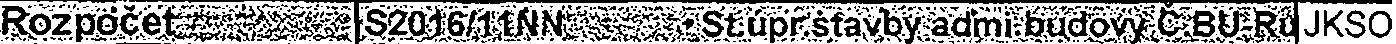 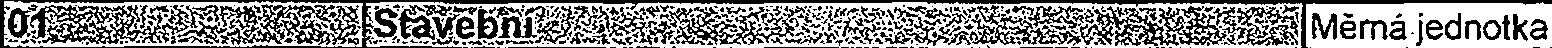 ·..  . ... I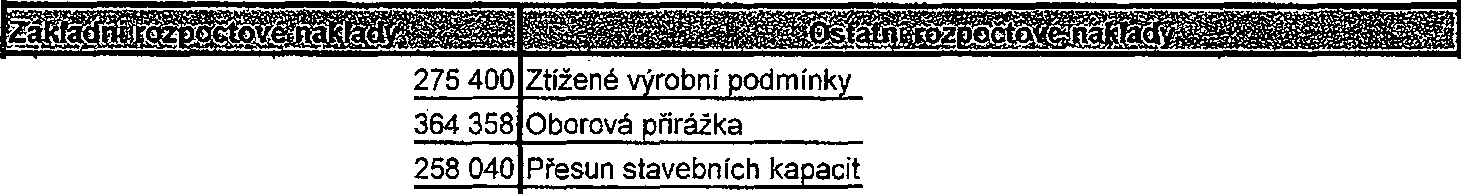 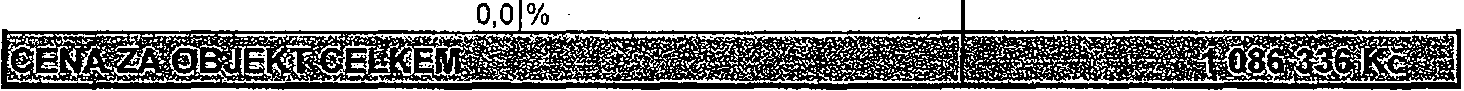 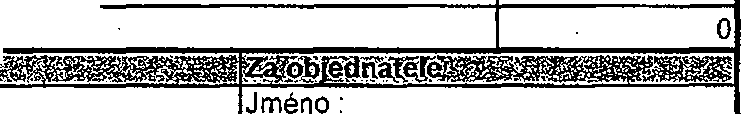 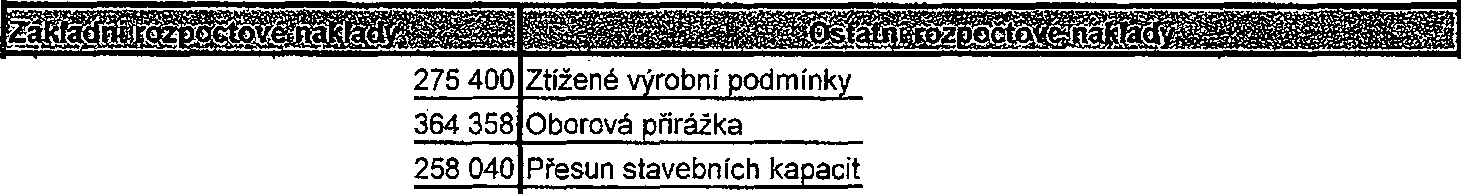 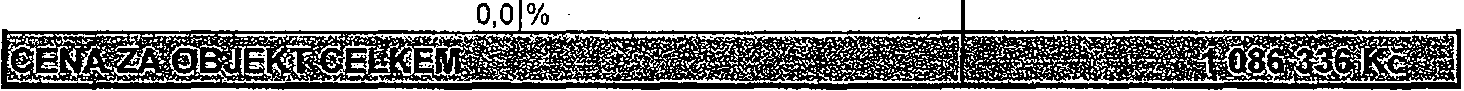 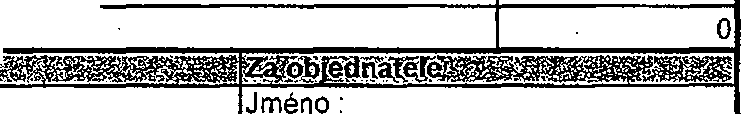 I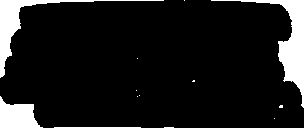 Poznámka :Zpracováno programem BUILDpower, © RTS, a.s.	Strana 1·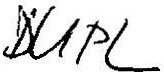 •· ·. . ...  .  .. 	I.· ·.  · . · . SEPÝ ROZPOČET	.··/.I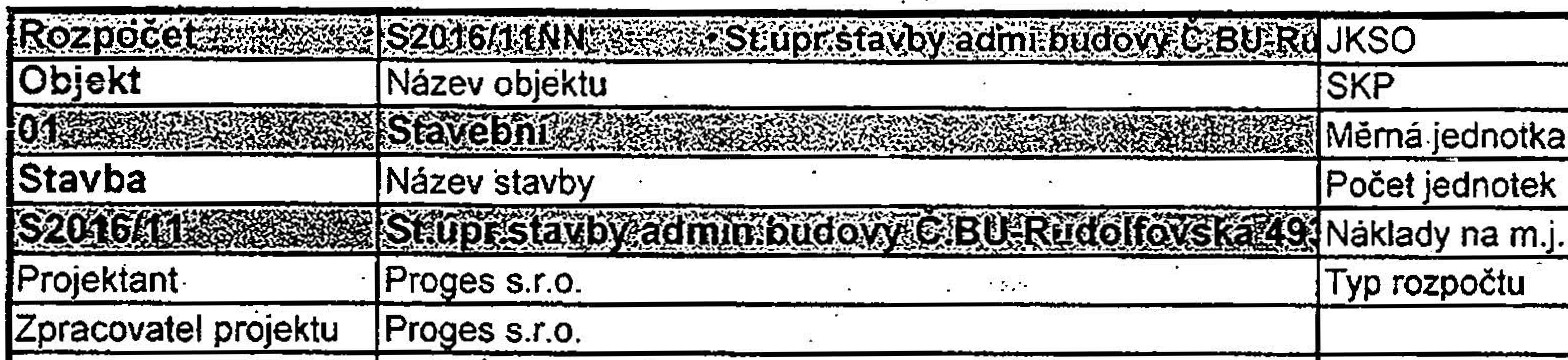 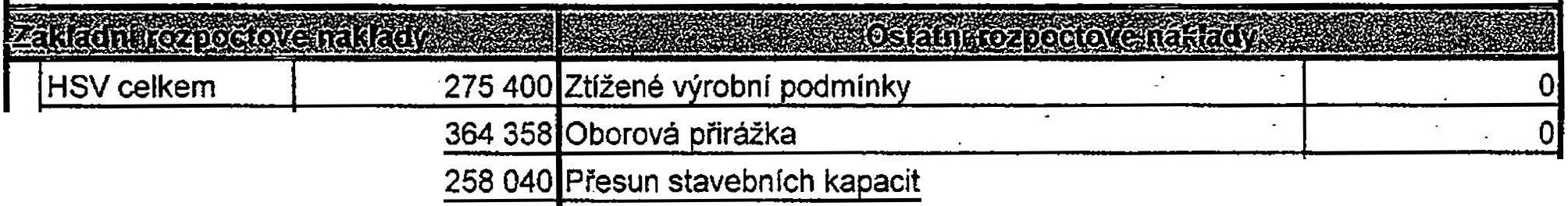 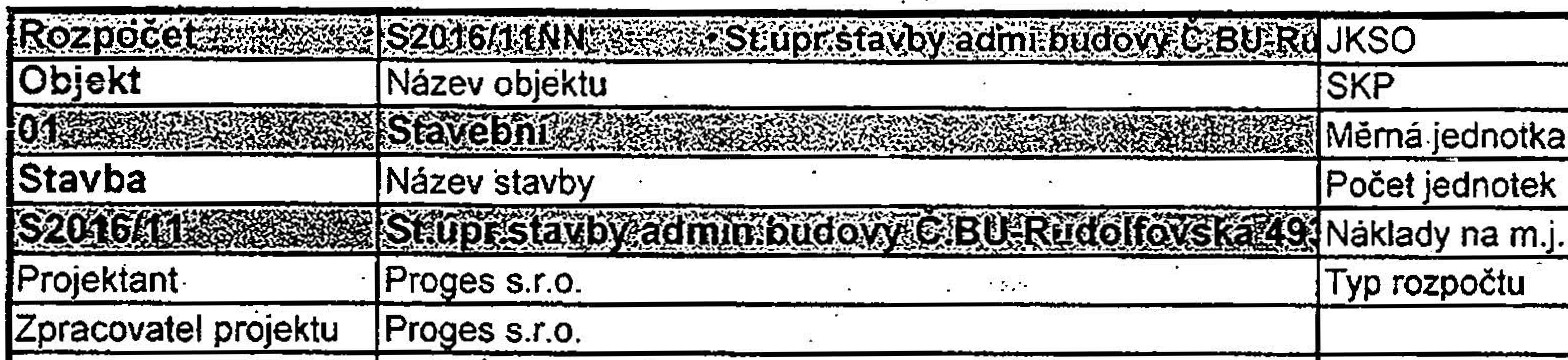 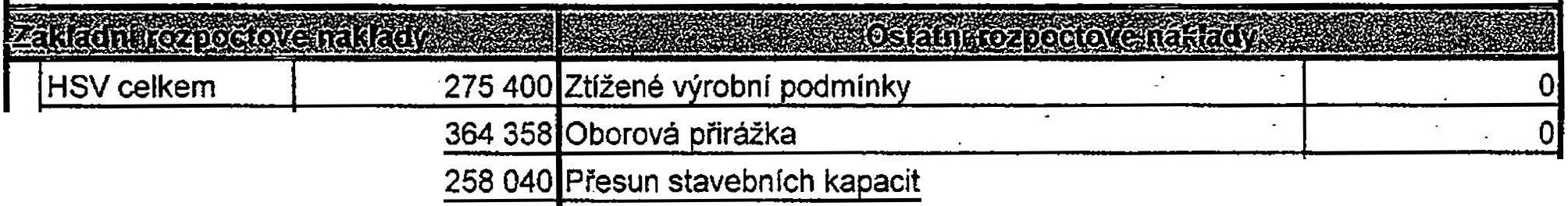 i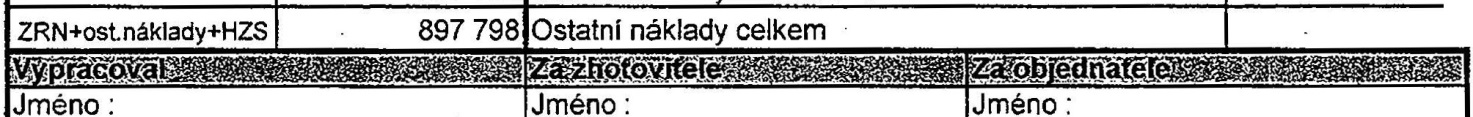 II·IiIi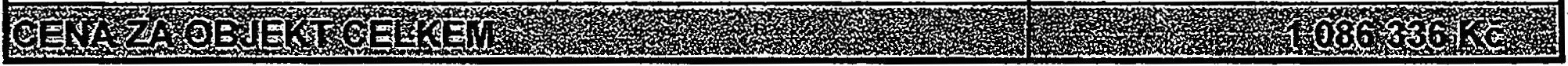 Poznámka :IiI!'	.Zpracováno programem BUILDpower, © RTS, a.s.Strana 1I. .1Stavba : Óbjekt :S0'.1l;i/11. St.úpr.s-avby. admin.bucfovy C.BU-Rudolfovská    ,ezppče,t :   ·82016/11NN ·   ·	.•01 Stavební ·	.·.   ·  ·	• · .	.  .·	·	·	·	Stúpr.stavby'admtbudovy   č:BU-Rud.Ólf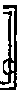 REKAPITULACE. STAVEBNÍCH .DÍLŮ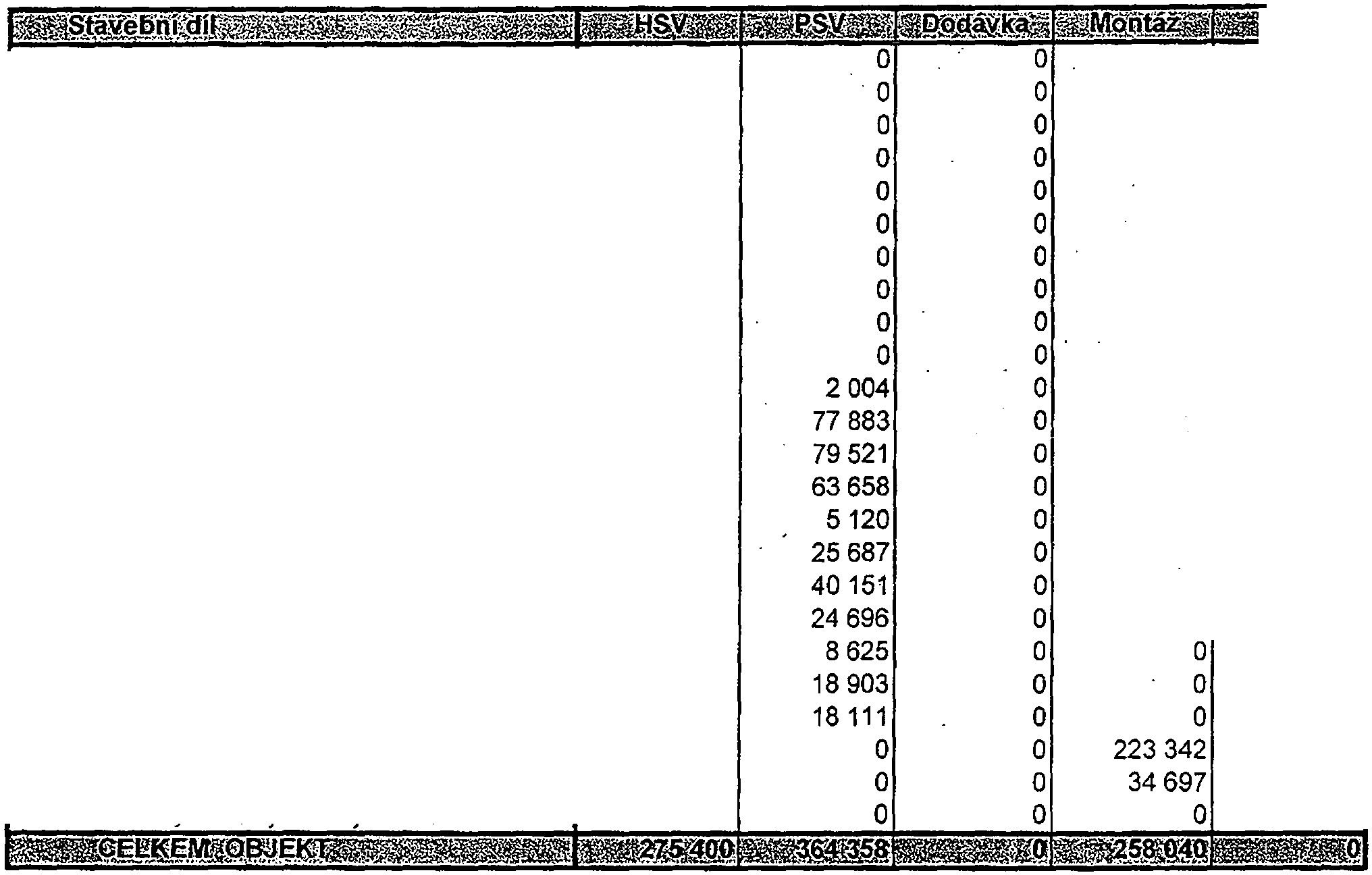 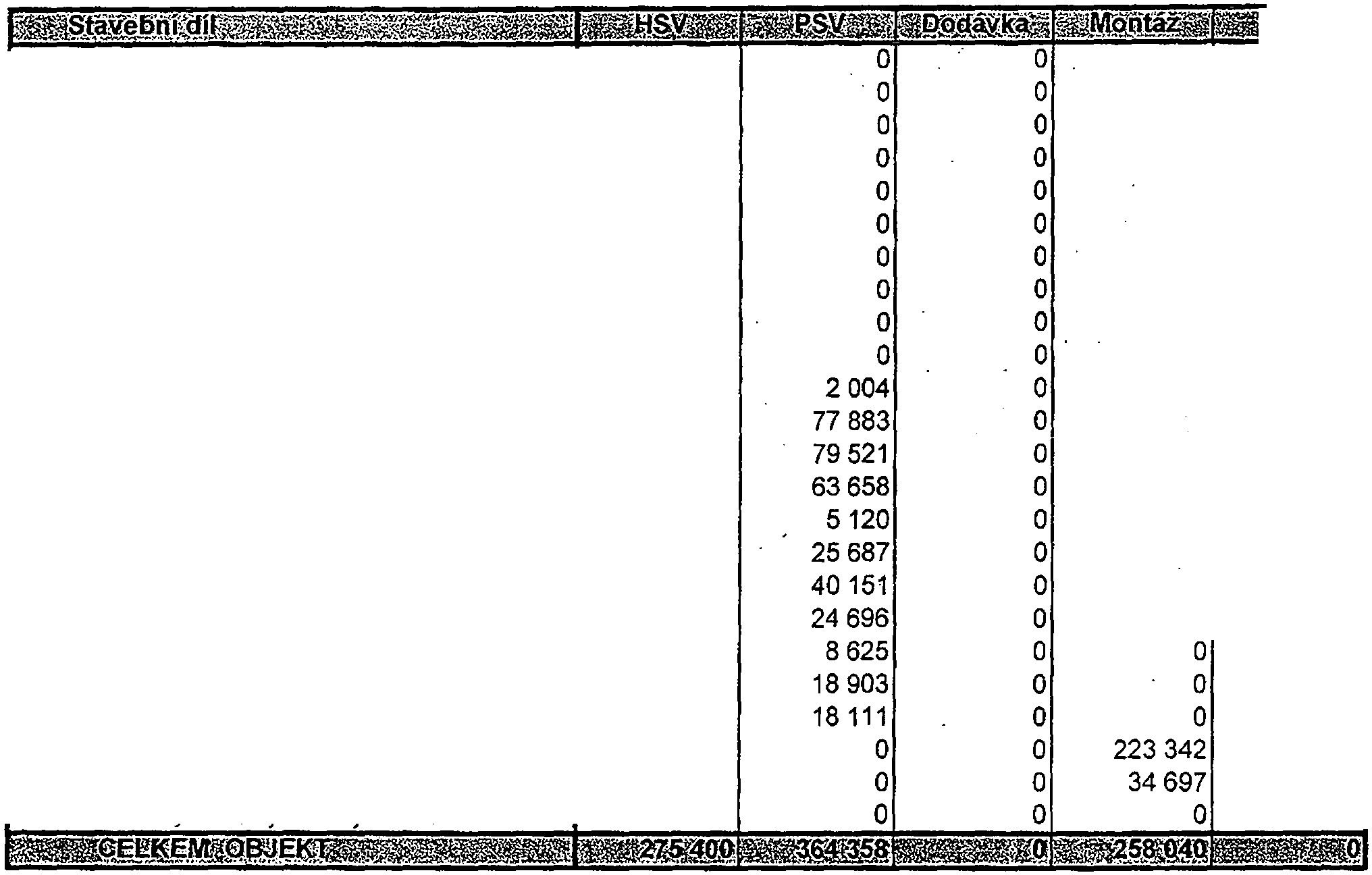 VEDLEJŠÍ ROZPOČTOVÉ NÁ KLADYI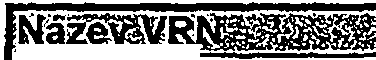 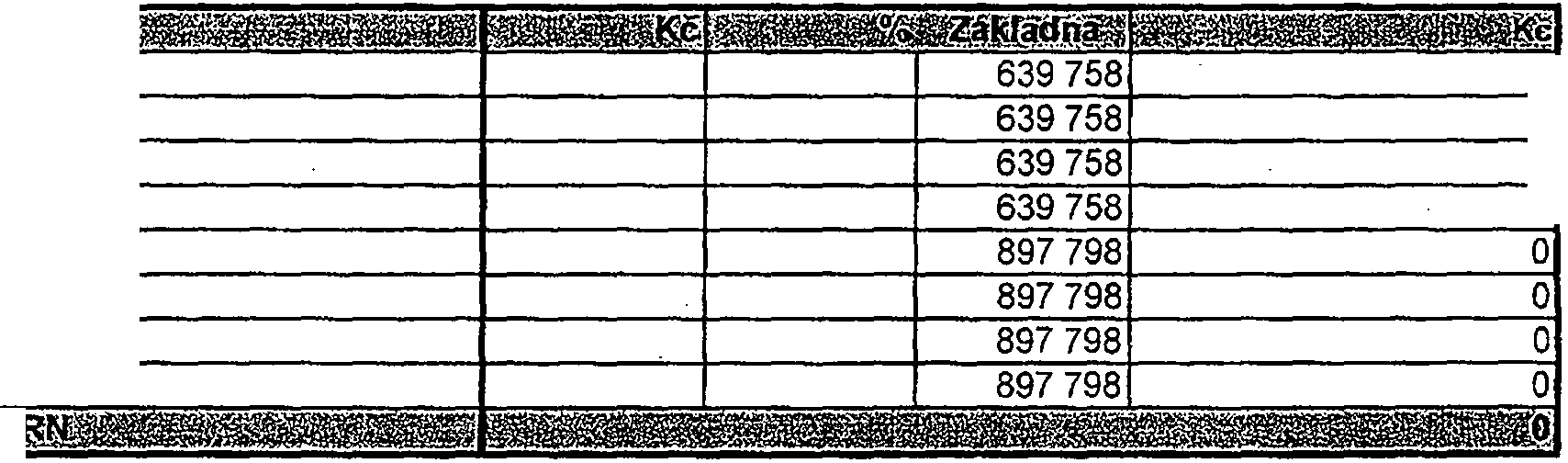 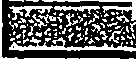 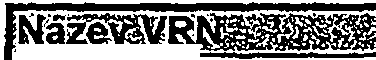 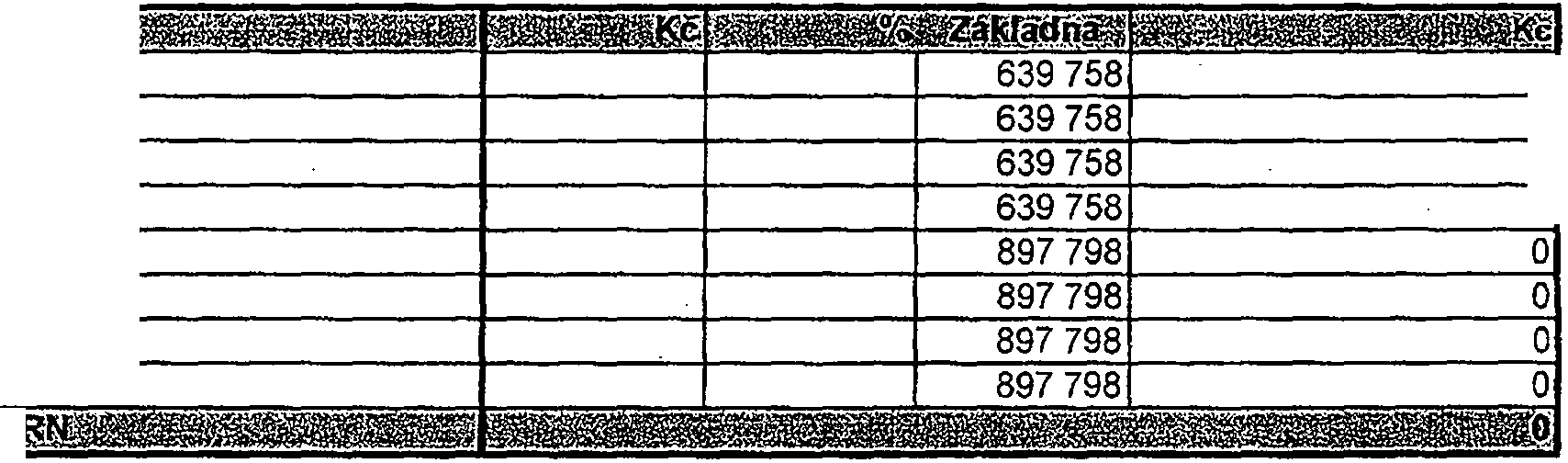 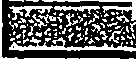 1IIIIII!. IZpracováno  programem  BUILDpower,   © RTS, a.s.	Strana 2	I!Slepý rozpočet.,' . .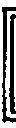 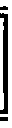 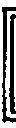 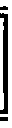 Zpracováno programem BUILDpower, © RTS, a.s.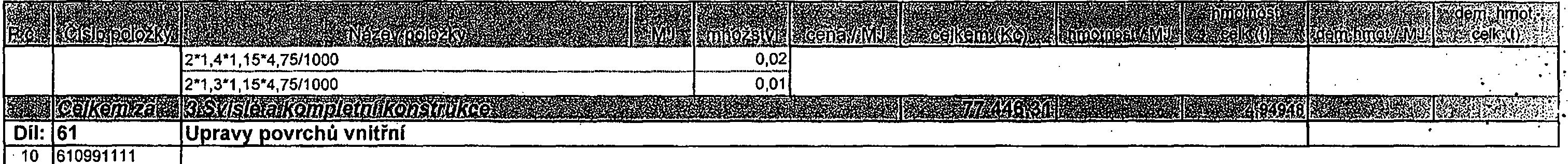 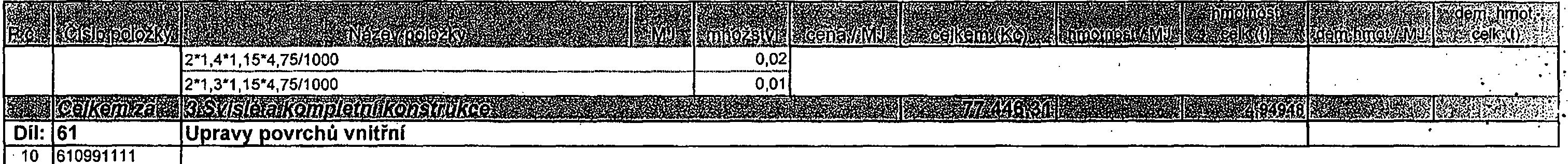 Straha  4. ·Slepý rozpočetStavba : Ob'ekt :52016/11 St.úpr.stavby  admin.budovy	.BU-Rudolfo	Rozpočet:  82016/11 NN01 Stavební	St.úpr.stavby admi.budovy Č.BU-RudolfovskáSvislé a kompletní konstrukce2	078844111	Uprava ostění otvoru při o....pravách om,ítn....u. tím M,..  C   , 	-m-2---··---    8,01	496,43	3 974,423	317941121	Osazení ocelových válcovaných nosníků do č.12	--·--·· ---  93	7 678,36	199,64	0,01954	0,000502•1,4·4,75/1000	0,012*1,3*4,75/1000	0,014	340239211	Zazdívka otvorů pl.4 m2,cihlami ti.zdi do 10 cm s  použitímsuché ma-lt-o-vé-směsi---------------m2......   	.?!QO	431,64	863,28	0,14000	0,280002*1	2,00--m-2---56,09	1 050,00	60 995,55	0,05606	3,2566025,0838,34-5,32standard-t.i..·1-2-,5 mm-----------------···	·-m---  	1Jl	584,41	6 785,00	0,01156	0,13421 2,87*25*0,3   -------·--·1*0,3     	1'0,3------·--------·-...··--------·-----...··-1--,-5· 0-·-----·	--·----0-,-3·0..0,30. . . .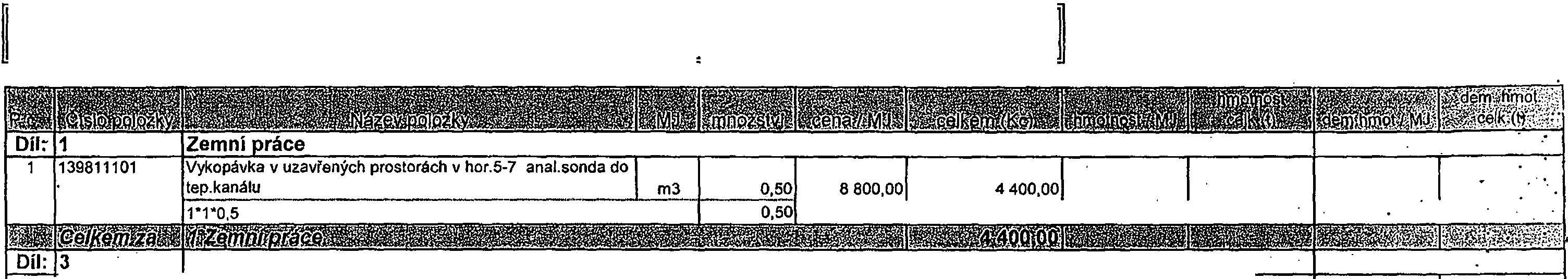 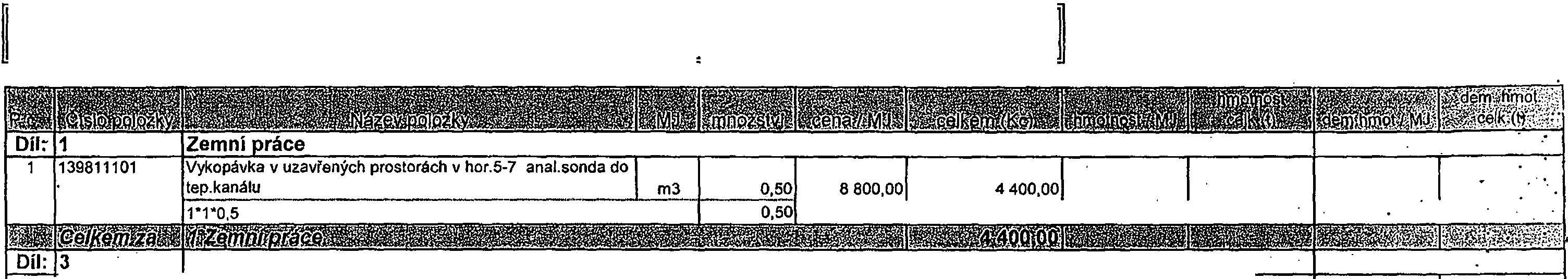 Zpracováno  programem BUILDpower,  © RTS, a.s.	·Strana 3. 	..    ---··--·--···----..---------·--·-·--------··--------·--·--- ·---- --- ---- -  ·-- -- --  ------·Slepý rozpočetStavba : Ob'ekt :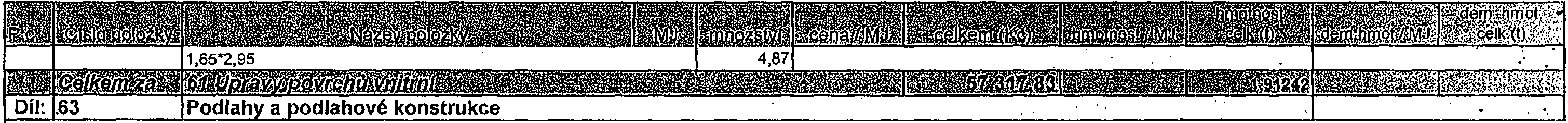 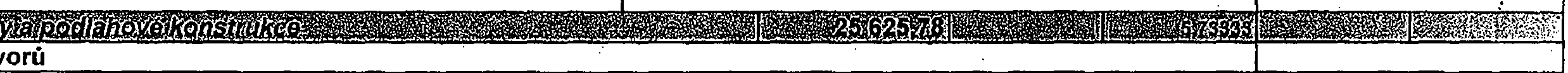 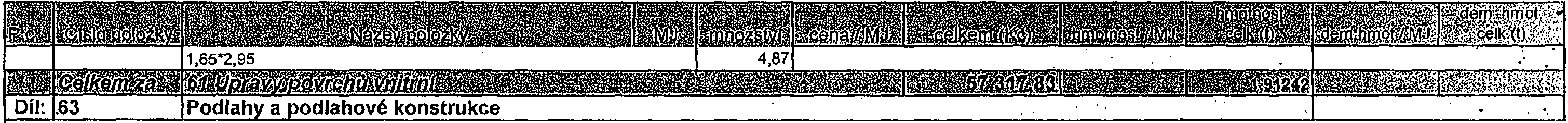 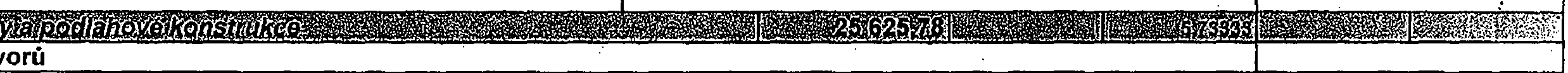 $2016/11 St.úpr.stavby  admin.budovy	.BU-Rudolfo   Rozpočet: S2016/1.1NN01 Stavebni	St.úpr.stavby   admi.budovy  Č.BU-RuďolfovskáZpracováno programem BUILDpower,  © RTS,  a.s.	. Strana 5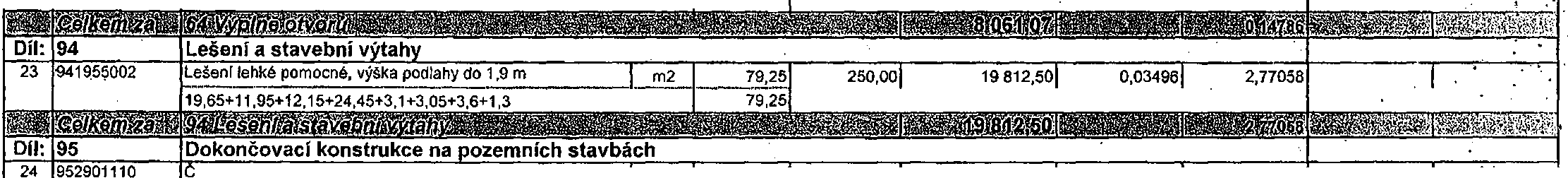 ··-----..--·· ·---··--··-··------------·-·-··-··--·--------·----··-·--··--·-·--------···-··-----·-·------------Slepý rozpočetStavba : Ob"ekt :52016/11  St.úpr.stavby admln.budovy	.BU-Rudolfo	Rozpočet: S2016/11NN01 Stavební	St.úpr.stavby admi.budovy č.BU-Rudolfovská0,93*1,23---------------·-·----··- ---1,142*0,4*2,10	1,68Bouráni dlaždic ti. nad 1·cm, nad 1 m2  ručně	m2	81,30	190,00	15 447,00_,.....	...	...Vybouráni kovových dvefnfch zárubni pi. do 2 m2(0,9*1,97)+(0,8*1,97)	3,35-0,06500 Vysekání rýh ve zdi clhelné  1O x 20 cm 	----- -.. m-a.o8	8,0033   978059531 . ·	Odsekáni vnitřnlch obkladů stěn na-d 2 m2	m2	.66	68,36	4 419,95	-0,06800	-4,39?70(1,7+2,88+2,88	..!6+2,6+4,3)"2, 1---38,662,85*0,15	0,43(1,25+0,67)*2*2, 1	8,060,93*2*1 :! 	2,29-0,9*1,97"4	-7,09-0,8*1,97	-1,583,5*0,7	2,451,47*4*1,5	8,82 2,405*2*1,5 	--7,220,9*2*1,5 	---2-,-70-. . . .Zpracováno programem BUILOpower,  © RTS, a.s.Strana 6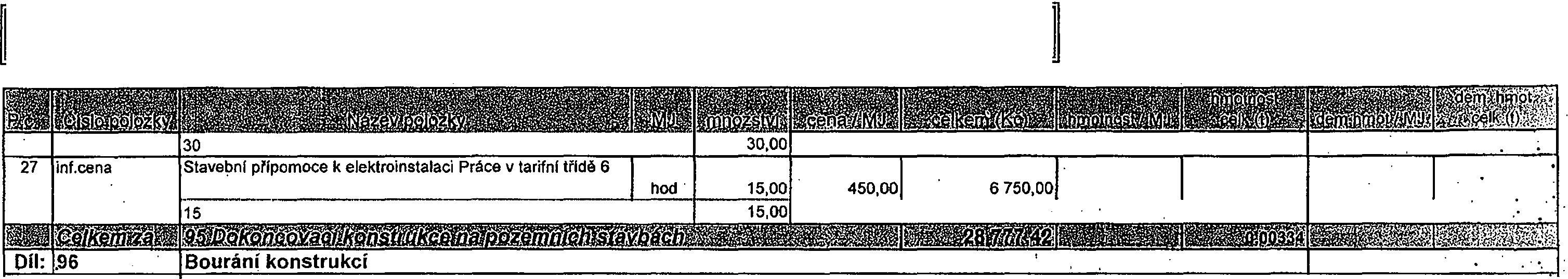 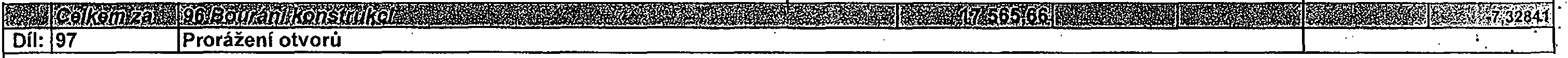 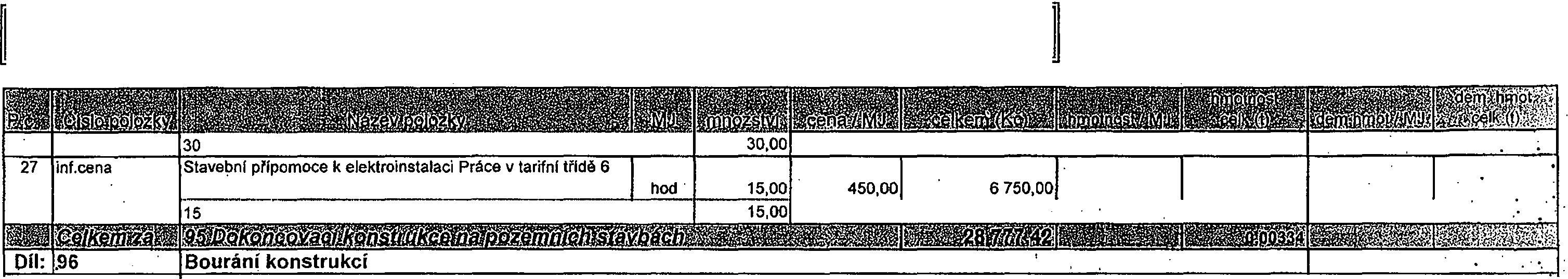 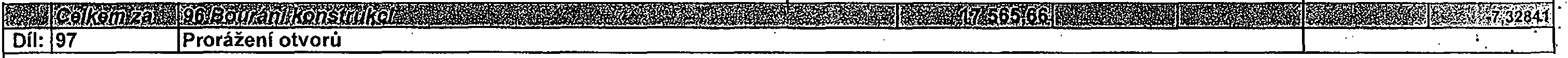 Slepý rozpočet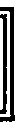 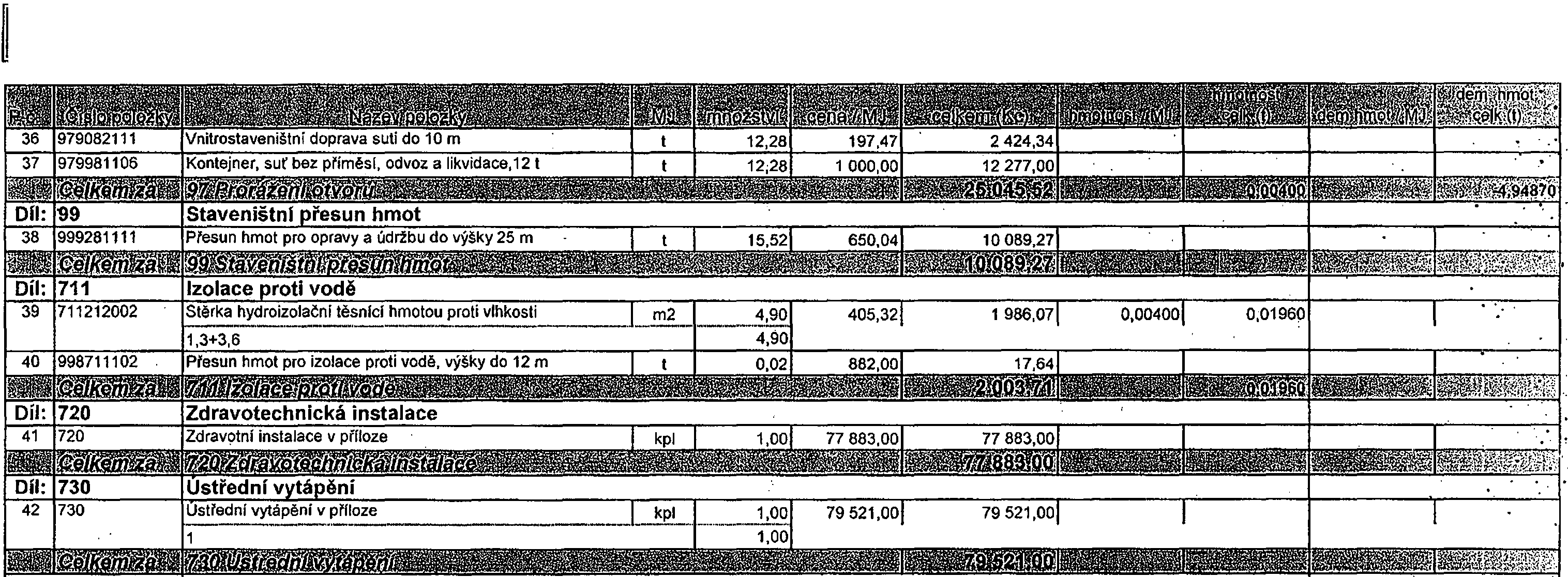 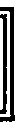 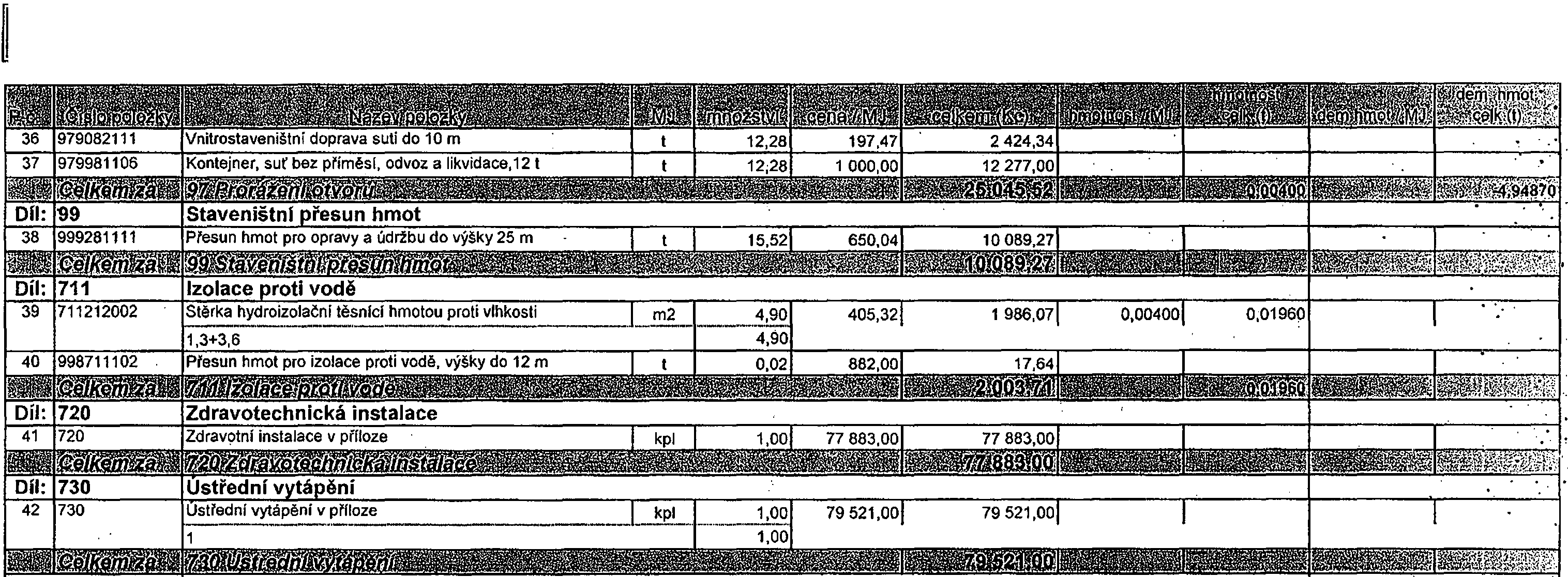 ___]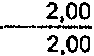 Zpracováno  programem BUILDpower,  © RTS, a.s.. Strana T  ·Slepý rozpočet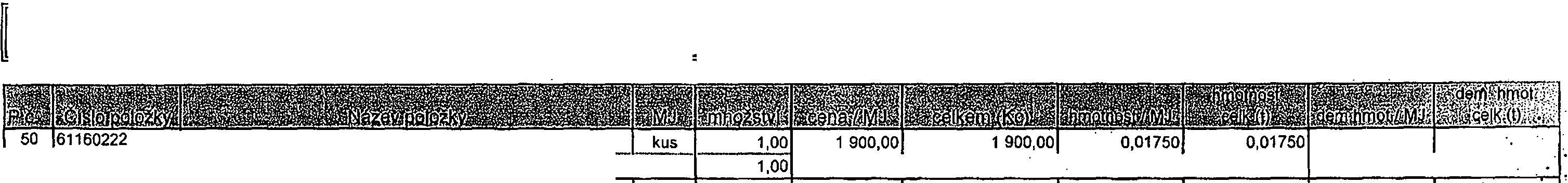 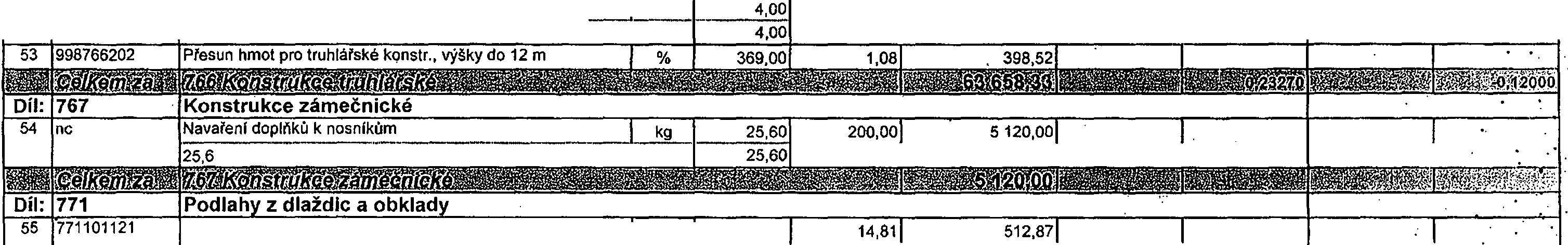 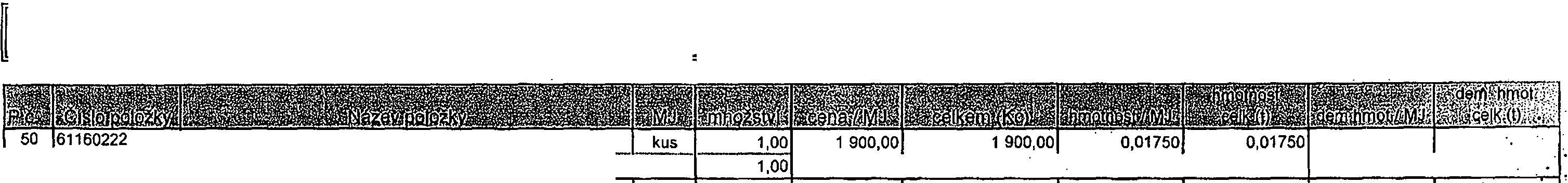 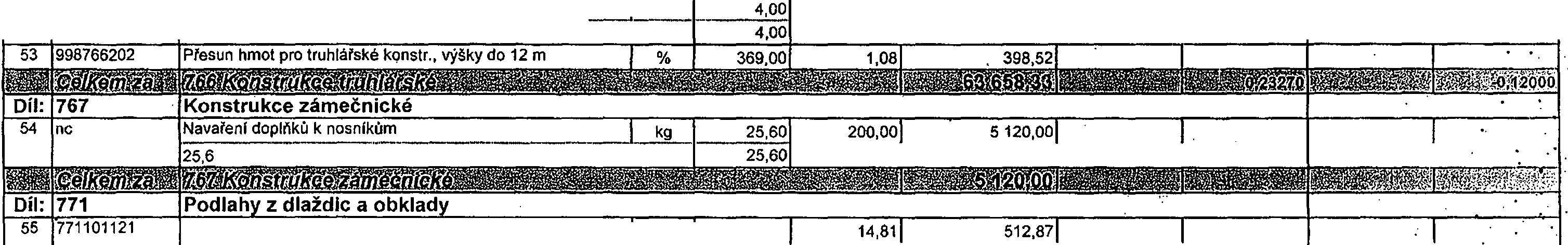 Stavba :Ob.ekt :51    6116519252    61181252.A52016/11  St.úpr.stavby  admin.budovy C.BU-Rudolfo	Rozpočet:  S2016/11NN01 Stavební	St.úpr.stavb  admi.budovy č.BÚ-RudolfovskáDveře vnitřní hladké plné 1 kříd. 90x1971Dveře protipožár .CPL laminát 1kř .80x197cm vnitf EW30 DP3+C2 vč.samozavírače4Zárubeň obkladová š. 80 cm/li. stěny 7-15cm  požárnlo·dolnost -E-W-··30 D, P34------·--·55   771101121	Provedení penetrace podkladu23,58+11,05----------56   771111121	Montáž podlahových lišt dilatačnfch, přechodových včetně pfechodové lištyo.s·3771575107	Montáž podlah keram.,režné hladké, tmel, 20x20 cm3,6+ 1,3+3,05+3,1. ·. .771579791	Pfíplatek za plochu podlah keram. do 5 m2 jednot!.11,05771579795	Přlplatek za spárování vodotěsnou hmotou - plošně----11,05771591185	ezání  keramické  dlažby rovné	.,. 	    kus,,	.	80,00	50,00	4 000,0080	80,00771570012	Dlažba z dlaždic keramických 20 x 20 cm do tmele, včetněZpracováno programem BUILDpower,  © RTS, a.s.----..·--·-··------.------·----------Strana a:  · iSlepý rozpočetStavba : "Objekt :82016/11 St.úpr.stavby admin.budovy C.BU-Rudolfo  Rozpočet: $2016/11NN01 Stavební	St.úpr.stavby admi.budovy Č.BU-Rudolfovská.•   iZpracováno programem BUILDpower, © RTS, a.s.·---· ··---....-----..·-··--·..·---------------------------..---··-·----------	--------Strana '9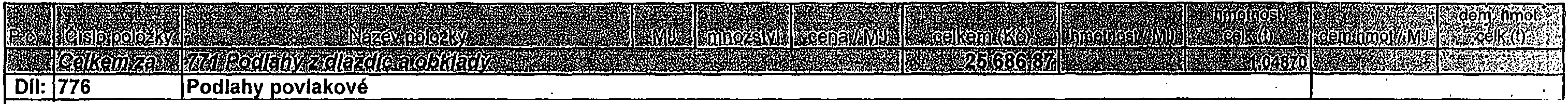 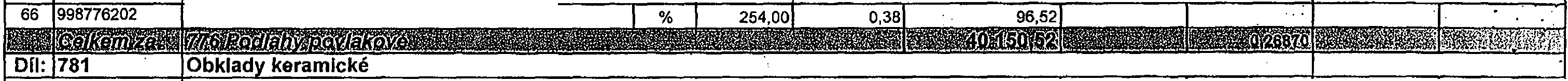 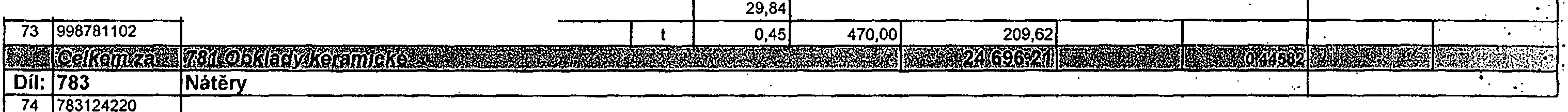 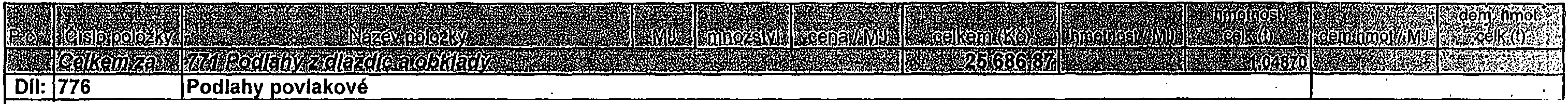 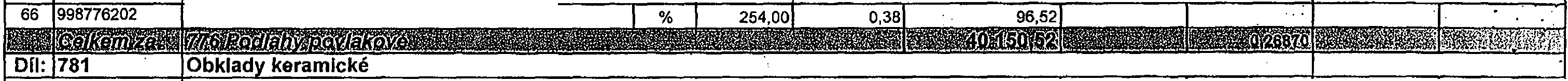 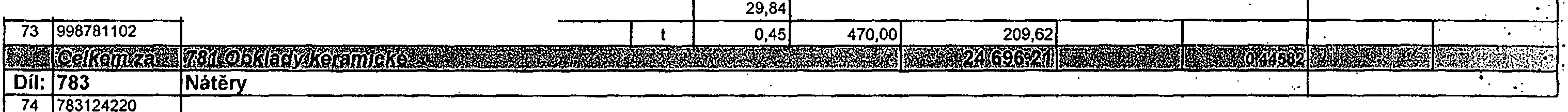 Slepý rozpočet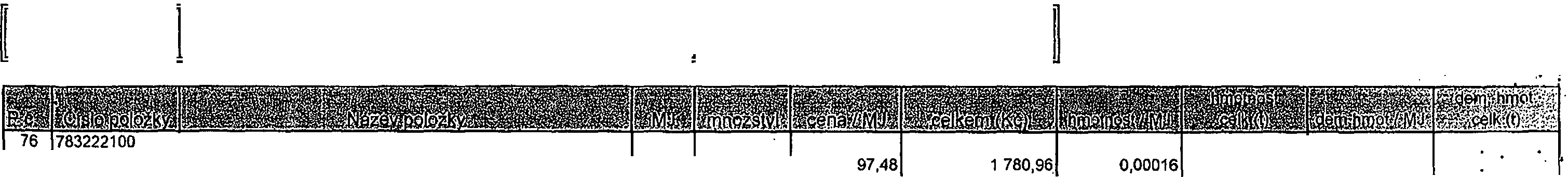 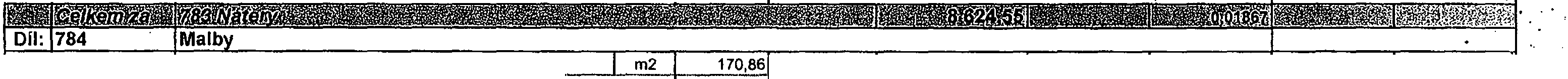 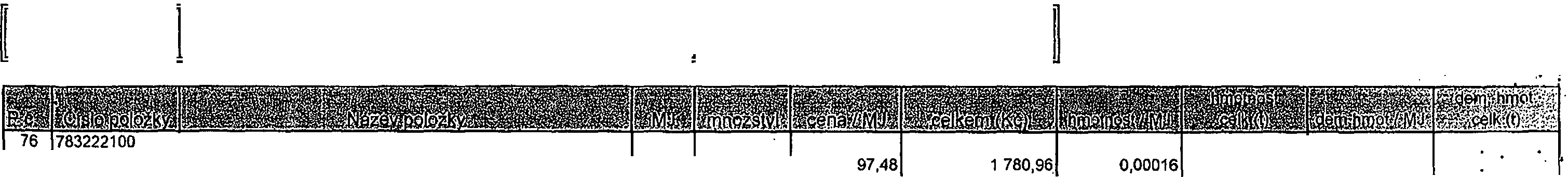 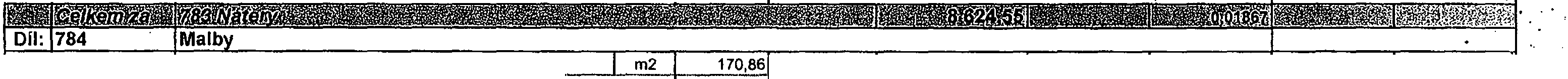 Stavba : Ob.ekt :52016/11  St.úpr.stavby admin.budovy	.BU-Rudolfo    Rozpočet: S2016/11NN01 Stavební	St.úpr.stavby   admi.budovy  Č.BU-RudolfovskáNátěr syntetický kovových konstrukcí dvojnásobný vstupní1s-_tě_n_a 	, 	. 	_.._ 	.   	18-',-2-'7-·40,0029219,65+11,95+12,  15+24,45+3,1+3,05+3,6+1,34,25*2,95*3···- 	79,25_ 	}.::?..!.,_3'",'"2_5*_2.:,..9_5 	1----9,592,4*2*2,95-----------1---14,161,35*2,9*3, 	------	11,95-0,85*1,97	--	-- - ·67-0,8*2, 1 	-1,68-0,9*1,97	-1 .772,8*2,95	8,26Zpracováno programem BUILDpower, © RTS, a.s.Strana 10  ..·--------·..-----··---------------------------·-----··------···----·--··-------------- ·	·-----··-----· ----------------------------"-----,'-·Slepý rozpočetStavba :.Ob.ekt :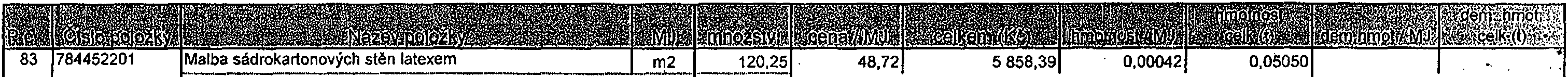 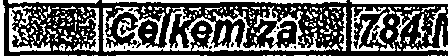 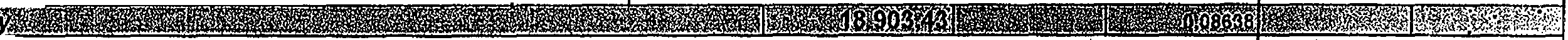 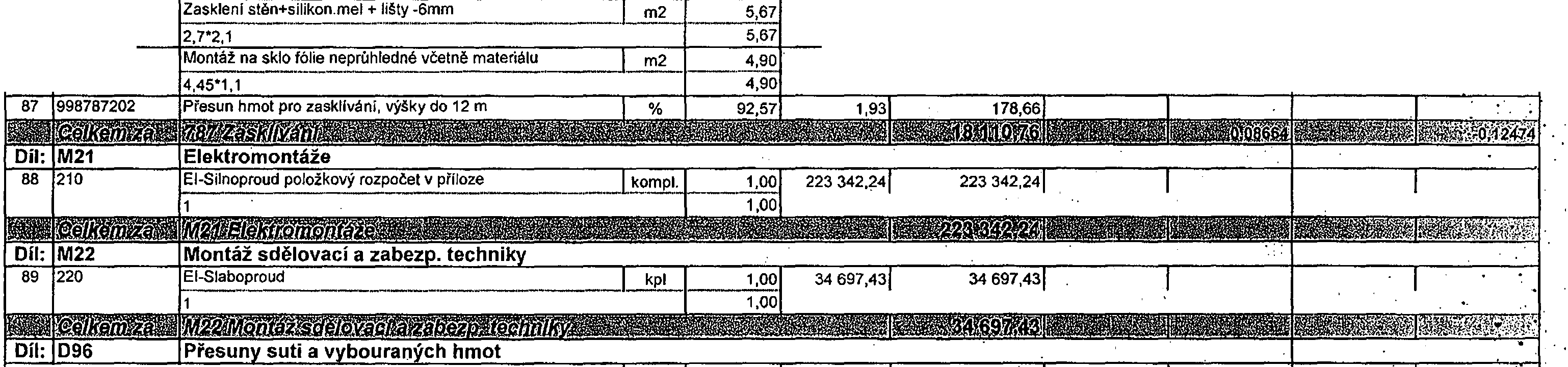 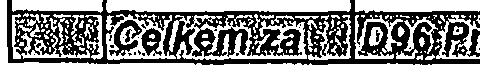 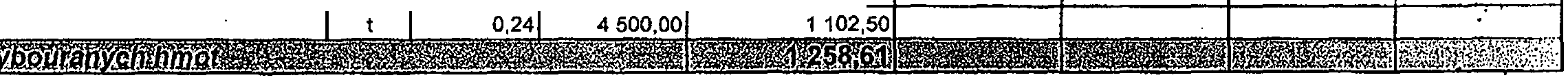 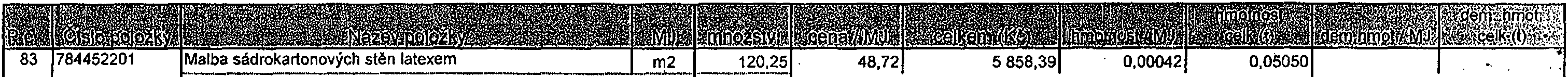 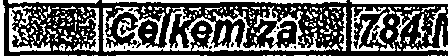 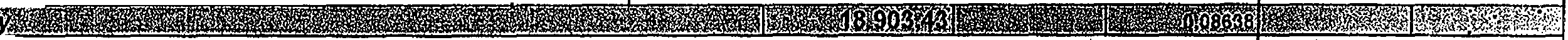 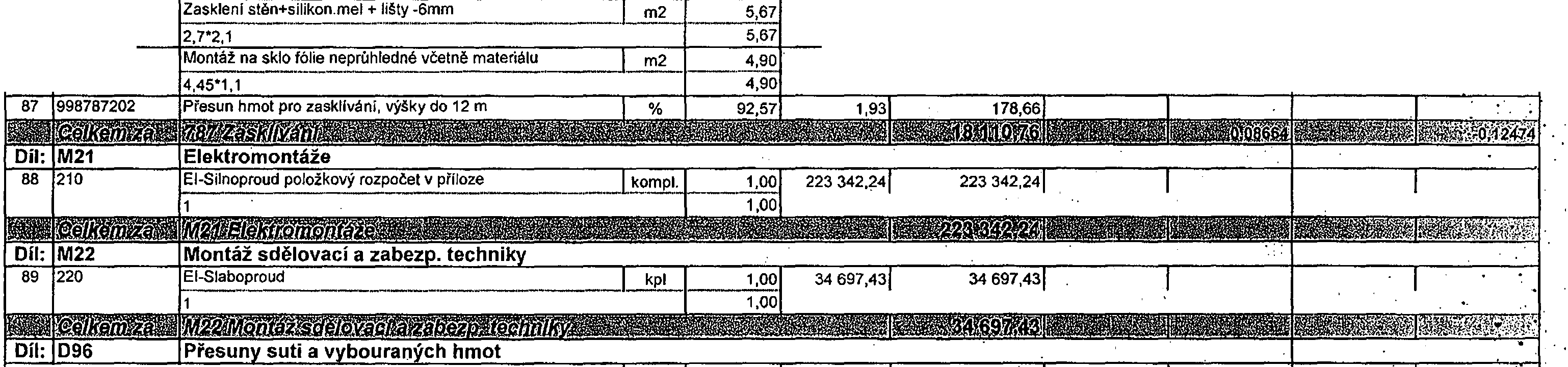 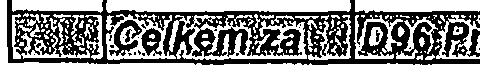 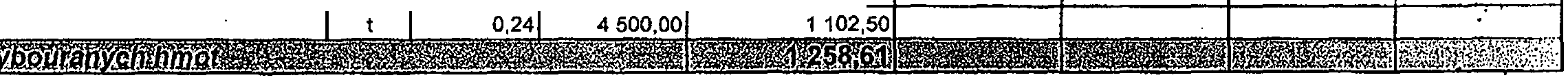 52016/11  St.úpr.stavby admin.budovy	.BU-Rudolfa     Rozpočet:  S2016/11NN .01 Stavební	St.úpr.slavby admí.budovy Ó.BU-RudolfovskáZpracováno programem BUILDpower, © RTS, a.s.	Strana _11SLEPÝ ROZPOČET ·: :Objekt .	Název  objektu	SKPStavba	·   Název stavby	·	· ·	·	Počet jednotek$: i)tťQ-fi.u.iftti	éfffl(fJll[@9me-   if&Q'.\	I[	: Náklady na m.j.	OProjektant  ·	Proges s.r.o.	·	·	Typ rozpočtu Zpracovatel projektu	Proges s.r.o.Objednatel	Ministerstvo  zemědělstvíDodavatel   .	Zakázkové číslo	52016/11Rozpočtoval	Počet listůROZPOČTOVÉ NÁ KLADYHSV  celkem	.2 416 Ztížené    'robnf podmínko	. IZ  PSV celkemR  M  · ráce celkemN M dodávk  celkem75 467  Oborová přirážka ·	oO Přesun stavebních kapacit	oO  Mímostaveništní doprava	oZRN  celkem	77 883  Zařízení staveniště	oProvoz investora	oHZSO Kom  letační činnost  IČO	oZRN+HZS	77 883  Ostatní náklad   neuvedené	oZRN+ost.náklady+HZS	77  883  Ostatní  náklady celkem	o::tw:.  		,;f.@tró.tvJ.tr-.1. .:.. · .,;_,,,  ,.Jméno :	Jméno :	Jméno :. Základ    ro DPH	21,0 %DPH	21,0 %77 883 Kč16 355 KčZáklad pro DPH DPHPoznámka :0,0  %	O Kč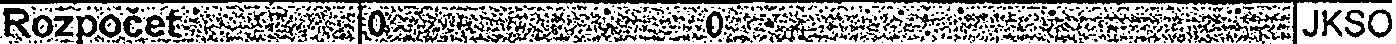 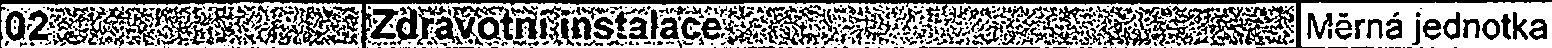 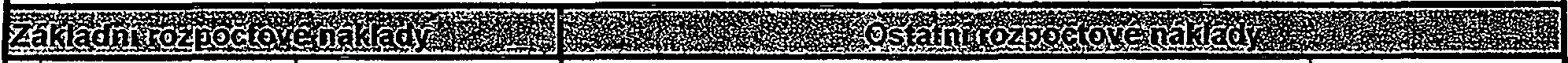 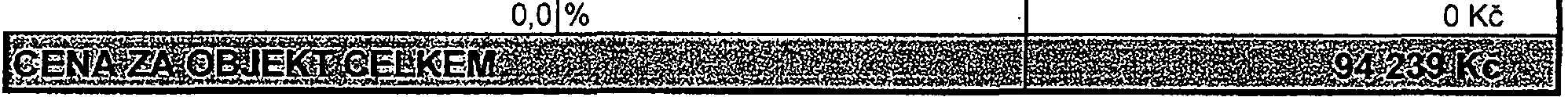 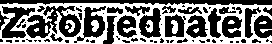 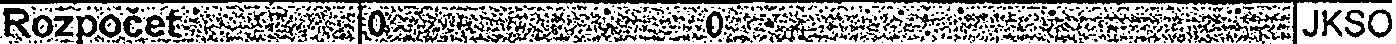 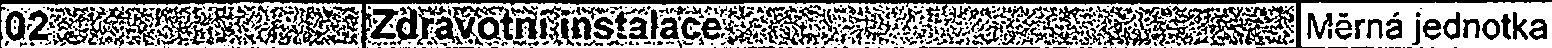 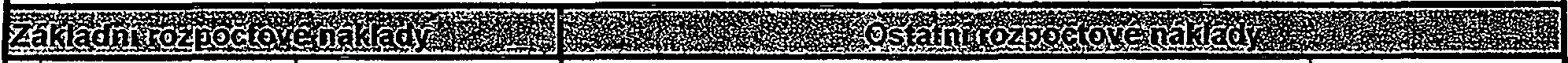 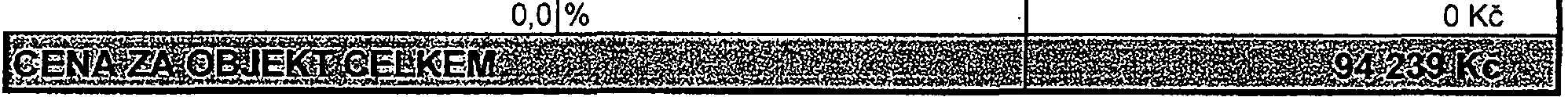 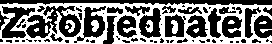 Zpracováno  programem BUILDpower,  © RTS, a.s.	· Strana 1lo • .'f   ,·.  . .  . ···.·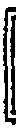 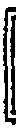 REKAPITULACE  STAVEBNÍCH  DÍLŮ -.,i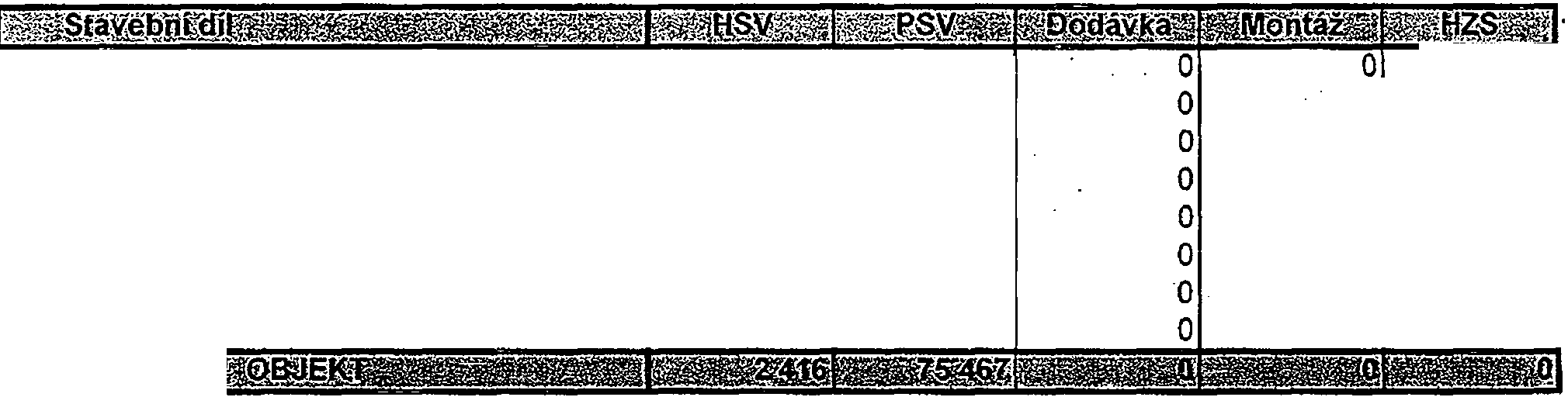 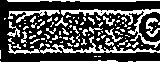 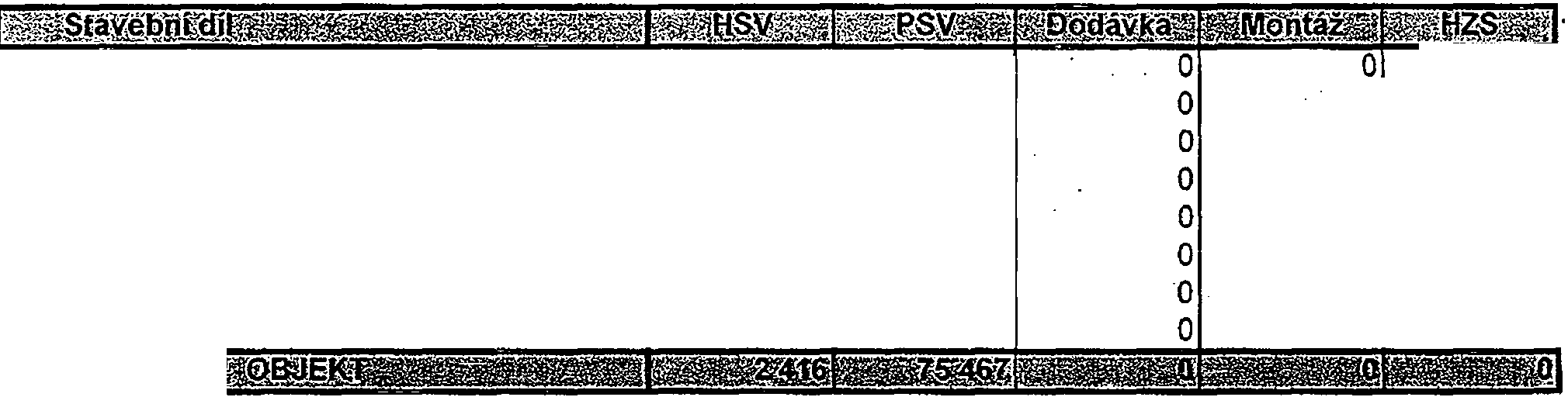 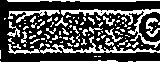 VEDLEJŠÍ  ROZPOČTOVÉ  NÁKLADY·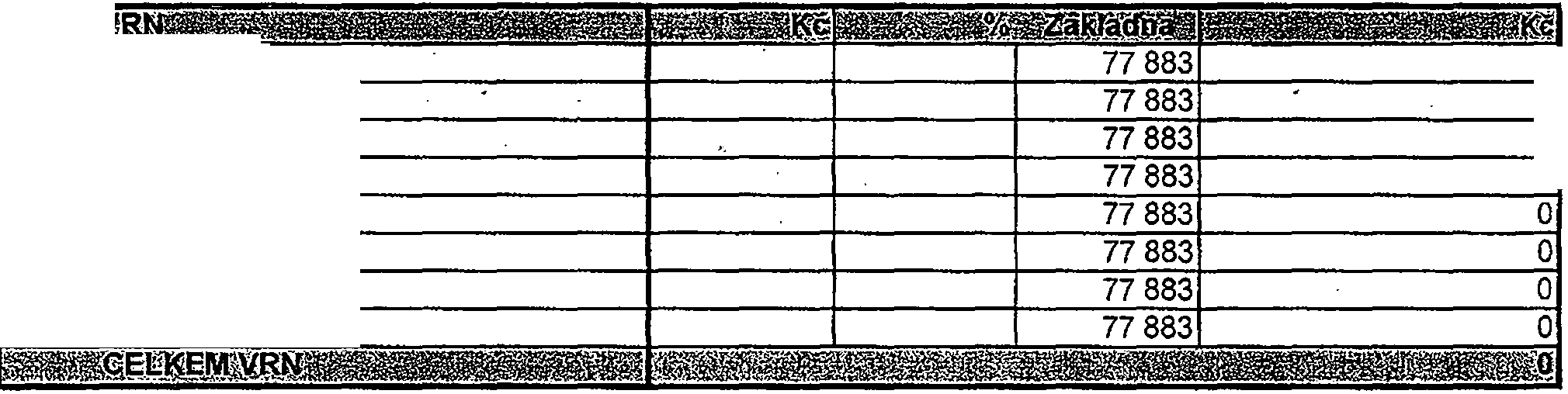 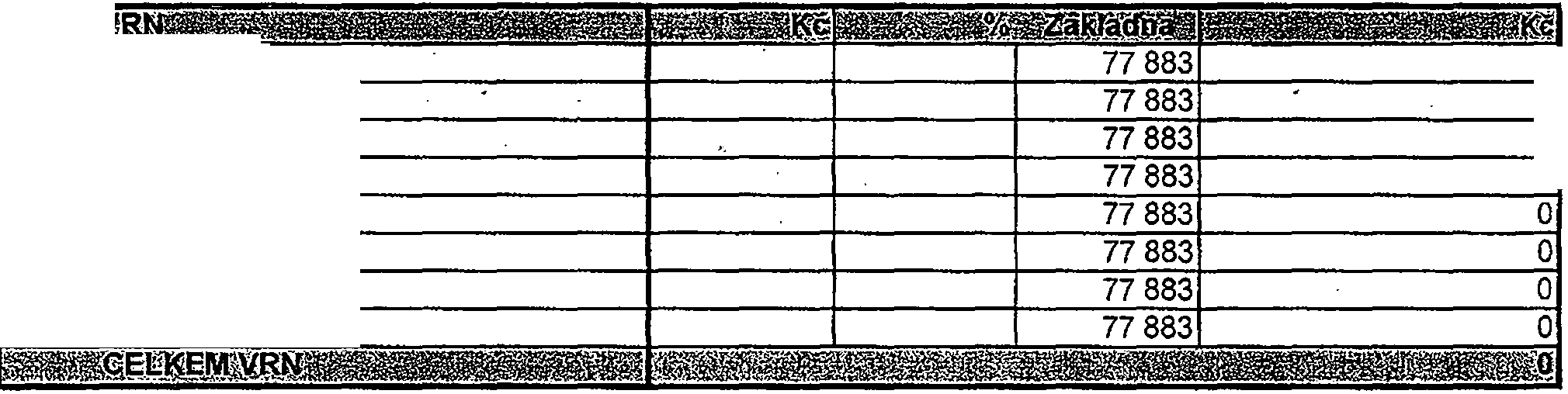 Zpracováno programem BUILDpower, © RTS, a.s.	Strana 2Slepý rozpočetStavba : Ob"ekt :$2016/11 St.úpr.stavby  admin.budovy	.BU-Rudolfo	Rozpočet:02 Zdravotní instalaceDíl: 96	Bourání konstrukcí2	721140802	Demontáž potrubí litinového do DN 100	m	2,00	121,00	242,00	-0,01492	•. -0,029842	2,003    721171808	Demontáž potrubí z PVC do DN 114	m	1,00	24,30	24,30	-0,00198	-O,Q01?81	1,004	21220801	Demontáž zápachové uzávěrky do DN 70	1,0	90,60	90,60	-0,00310	·-0,0031ťl1				1,005	721220802	Demontáž zápachové uzávěrky DN 100 sláv.vpusti	kus	2.	130,00	260,00	-0,00420	. -0,008402		2,00·3-/4 --------· -kus-- ku-s---·--8_ _	33,30	266,40	-0,00022	-Ó,001768,004,0p	18,10	72,40	-0,00053	-0,00212 .4,008	725330820	Demontáž výlevky diturvitové včetně nádrže  ----·--soubor	1.9.2.	166,00	166,00	-0,03470	00,03470 ·.1	1,00-sou-b-or··---	63,40	317,00	-0,00156	:-o.OÓ78b-----   -11    725290020	Demontáž umyvadla včetně ·baterie a konzol  --------1,00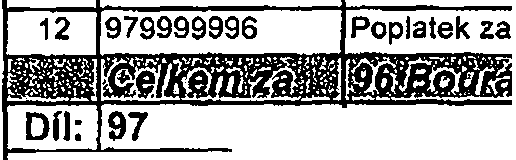 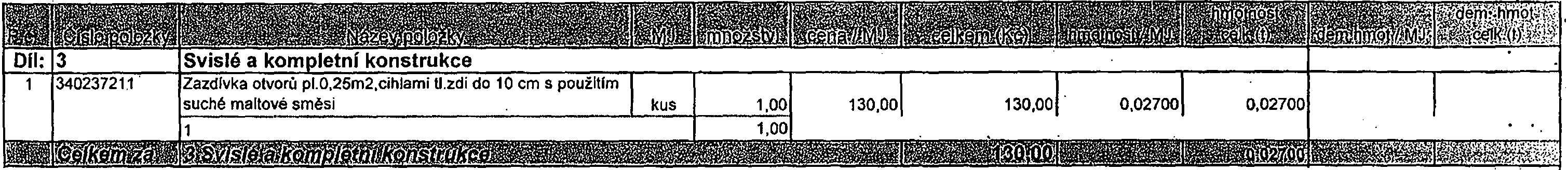 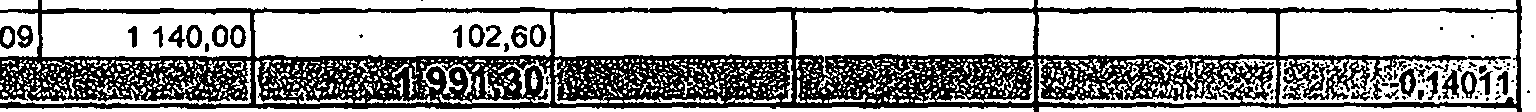 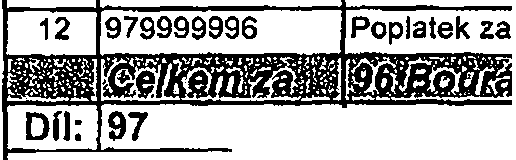 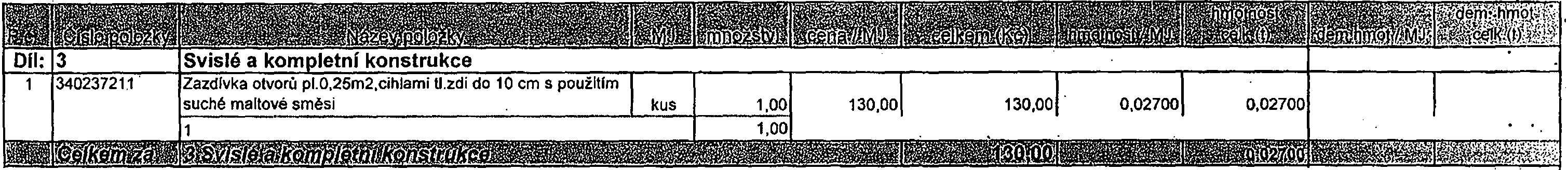 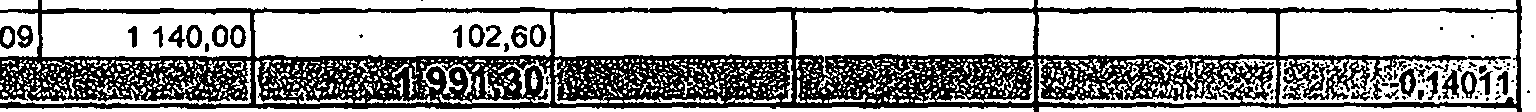 otvorůZpracováno programem BUILDpower,  © RTS, a.s.	Strana.3·--------·---·-	-----------------·Slepý rozpočet.stavba : Ob.ekt :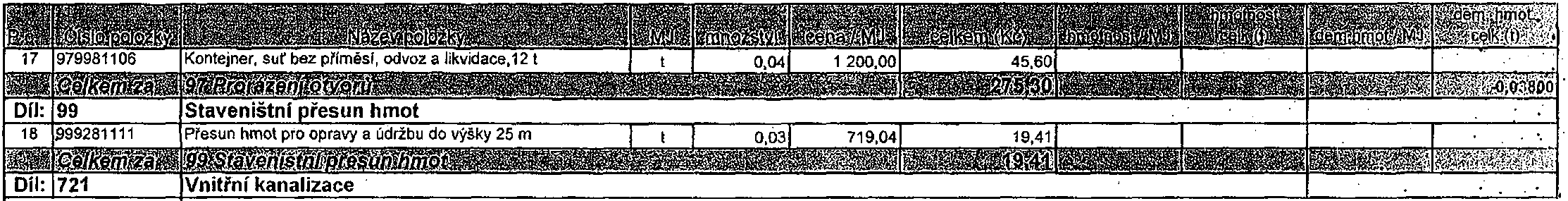 82016/11  St.úpr.stavby  admin.budovy C.BU-Rudolfo	Rozpočet:02 Zdravotní instalace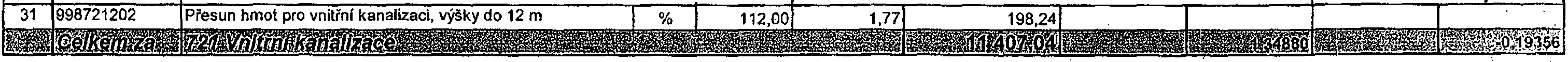 Zpracováno programem BUILDpower,  © RTS, a.s.	Strana .4·. ·. .Slepý rozpočet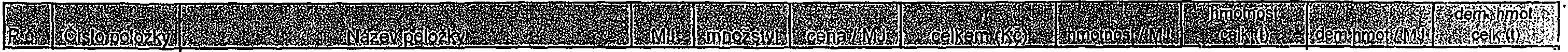 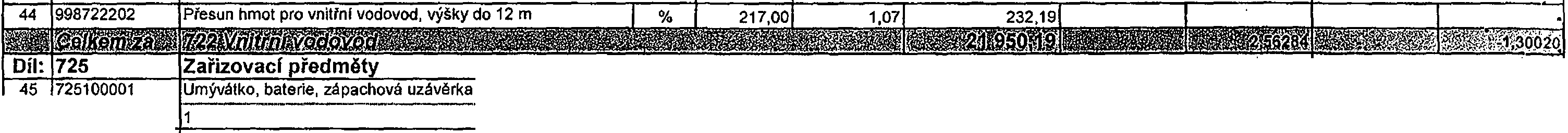 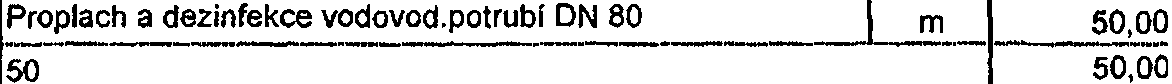 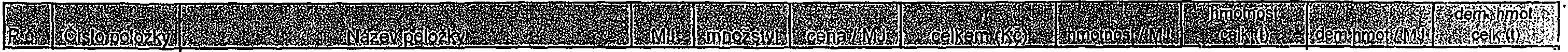 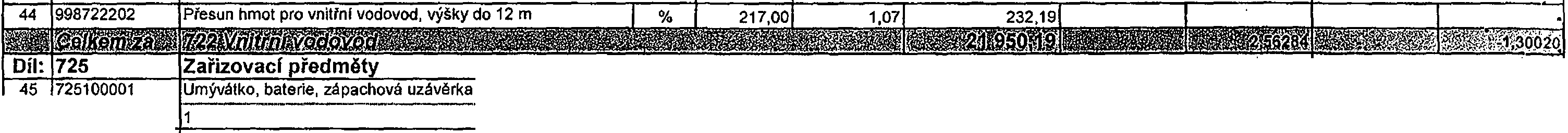 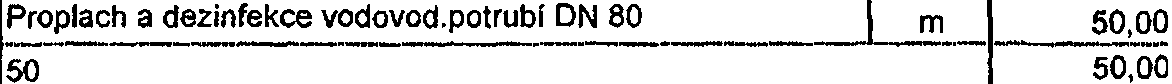 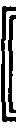 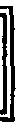 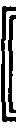 Zpracováno programem BUILDpower, © RTS, a.s.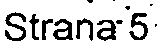 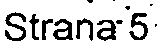 ···········---·...-···-······ · ....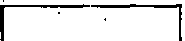 Slepý rozpočet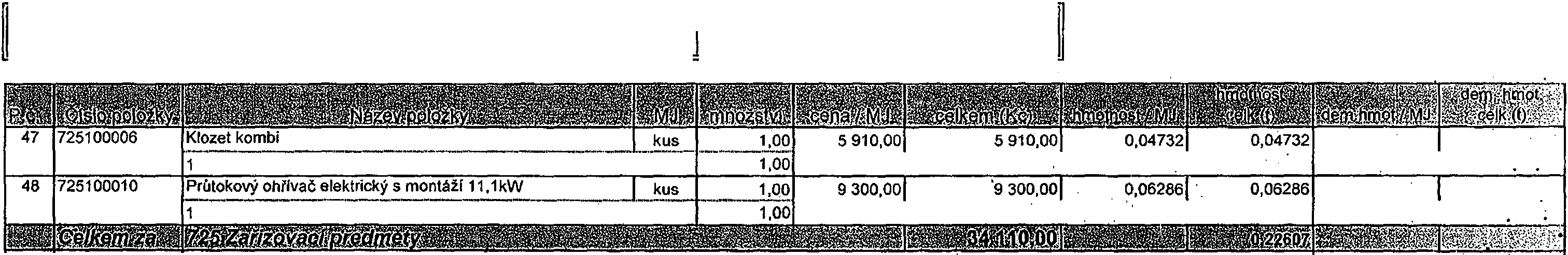 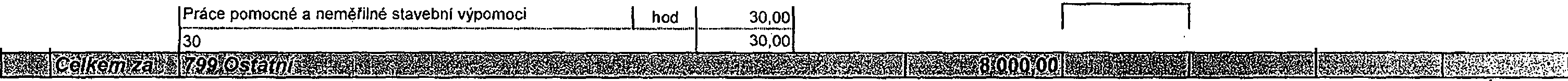 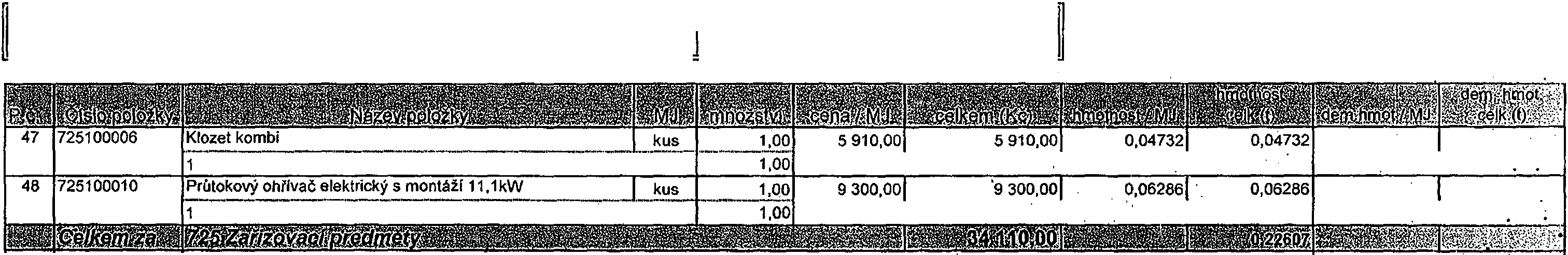 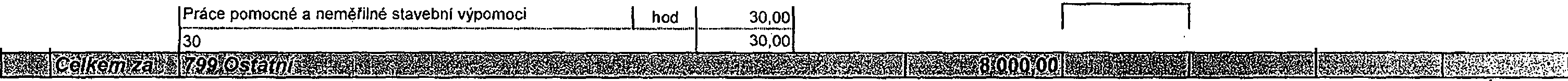 Zpracováno programem BUILDpower, © RTS, a.s.	Strana 6.'·.·Po;enámka:79520,96...	. .·	. ··.   ..	,.	..... :..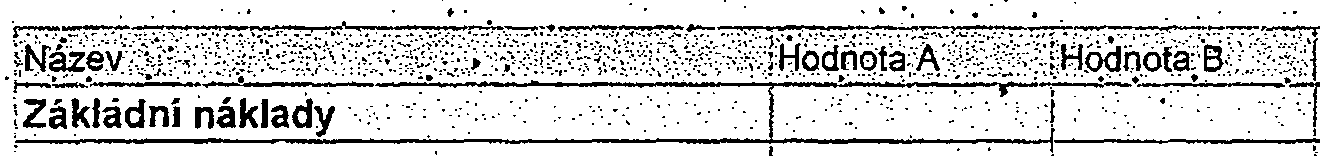 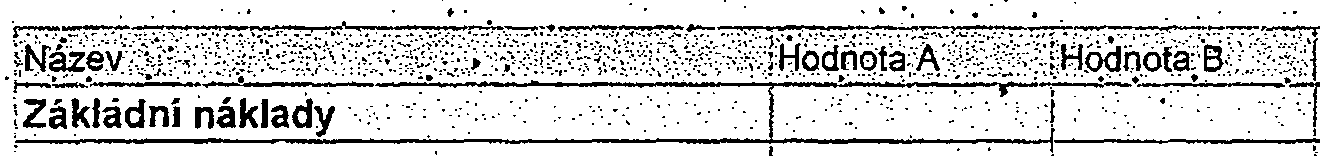 IDodávka	.    ·	[	i•   looprava 3,60%,  Přesun 1,00%	I ·	1.443,11!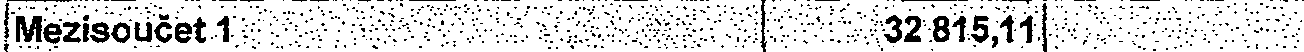 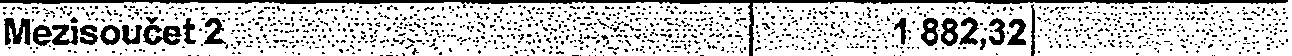 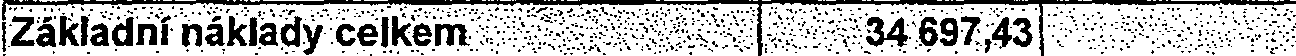 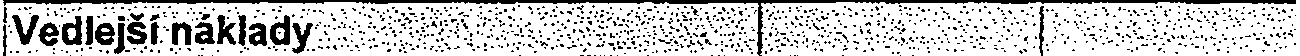 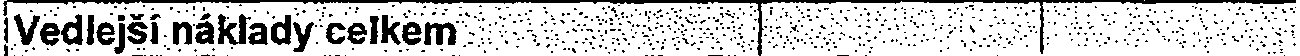 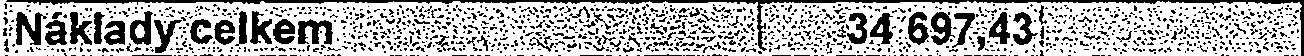 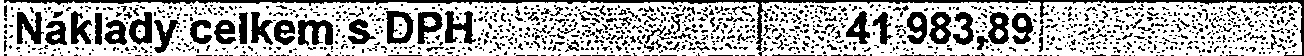 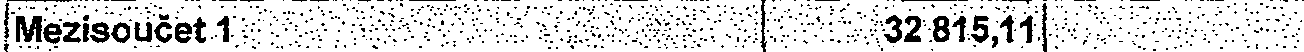 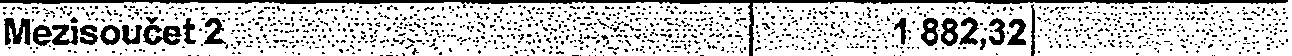 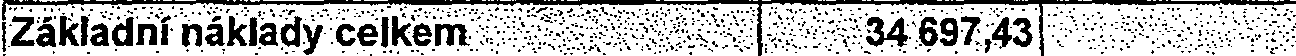 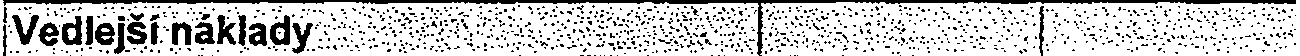 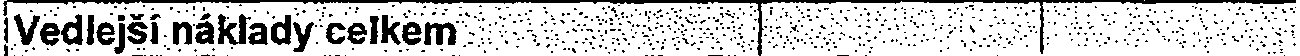 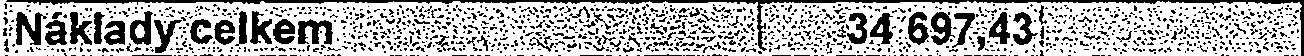 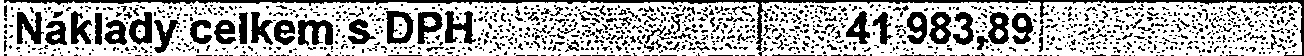 !Montáž - materiál	12 443,oo!·Montáž - práce	18 929,ooJ.  PPV 6,00% z montáže: materiál + práce	1 882,32Nátěry Zemní prácePPV 0,00% z nátěrů a zemních pracíDodav. dokumentace 0,00% z mezisoučtu 2 Rizika a pojištěni 0,00% z mezisoučtu 2 Opravy v záruce 0,00% z mezisoučtu 1GZS 0,00% z pravé strany mezisoučtu 2Provozní vlivy 0,00% z pravé strany mezisoučtu 2 Kompletační činnostZáklad a  hodnota  DPH 0%	IZáklad a hodnota  DPH 0%	II.,  i1	KPRL 68-70/LD KRABICE UNIVERZÁLNI .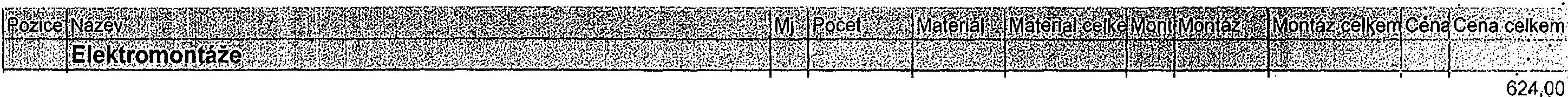 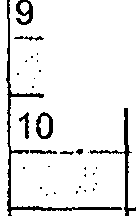 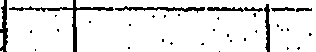 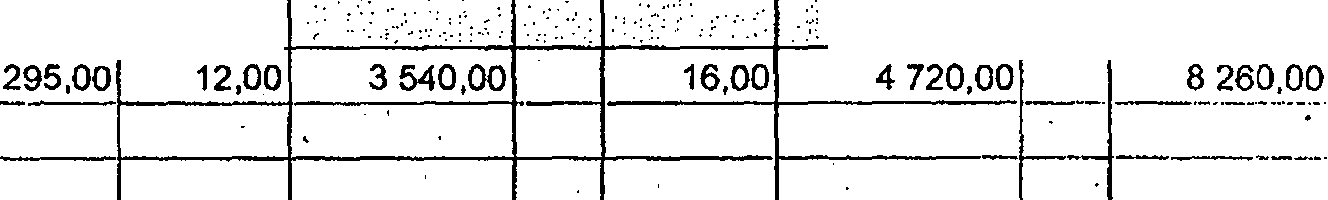 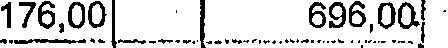 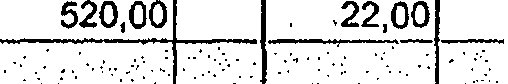 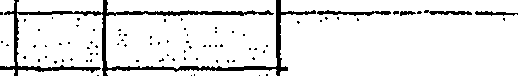 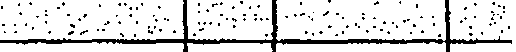 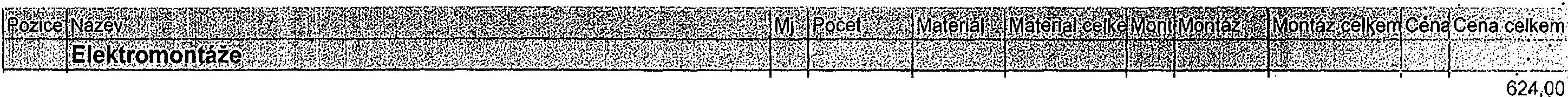 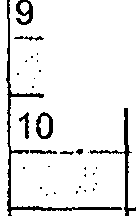 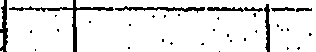 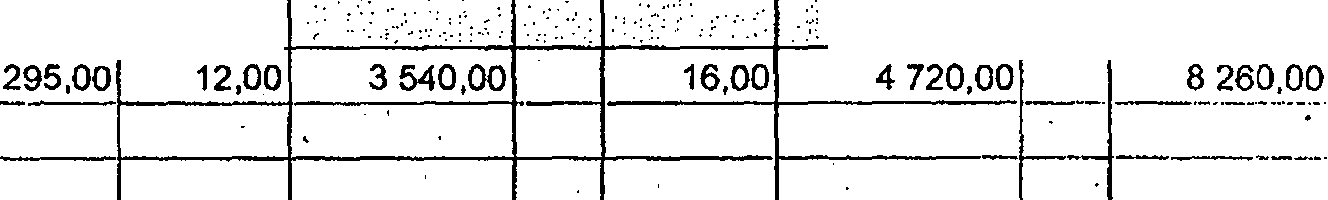 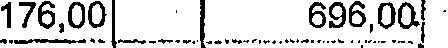 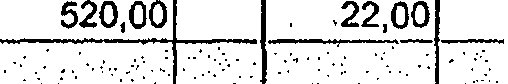 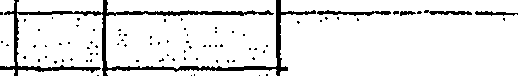 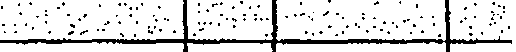 --	ks	8,0-0	24,-0-01--192,00-t 	1-54,00-1--432,00 ---··---·-········,·-··.-2 -·-- KO-125/1L K-R-ABICE ODBOČNÁ----------------1ks3	1420 TRUBKA OHEBNA - MONOFLEX 20 320N-- 6,00	65,00390,00	105,00:SDĚLOVACIKABELTWIST PAJR· .-'--+-------------'-------'--'-'---'----'	"-'---_;...--1---1----'-'--+----+----'----'--t-----+------il-'------'----+---+---' -·--·8   ·	BELDEN 4P cat.5, zatažení	mr---.ik- R_Y_T,.Z-A,s_U_VK. Y-.K-_O,M_U_N_I_K_A.Č,,,N, 1(DA--,-V-_É),,,_P_R_Ó,,._N-O$N-O-U_M_',..4, ,S,_K_U_,·.TA .·i--,   ---	..-;-,-.-+-,,..--	-1----1	--,--i,...,......_,...-- .    ··- -··     ·-.--- ........r---+---     ---"---'------'----'--'------'----------'---+-"---"'""-+-""-"---= ------l.--'-1-.,;,,;     -'-'--'-ll-"-"'-'-'--'"'"-'-!---·'-1·-'---J·--·5014A-A	-Kryt   ásuvky komunikační, s popisovým polem, s kovoyým   pevňo  ksMASKAN()SNADO ŠIK!v1ÉHQKRYTU, prbTarigo; i=úture lineár, Bólo, Al8,00	65,00.•r---1-----------'----.C------''--------"'--'---------'----'-l---+-----+----'-+-------------l'-'--'-'-J- ;._;;_-'--11----"---I---I·   .    .  ---·---··   ,•     :5014A-81018 Maska nosná s 2 otvory pro 2 zásuvky Modular-Jack (keystone); b. ks8,00	148,001 184,00	85,00680,00··--1 864,00.	'-···-·-·.ZASUVKAKOMUNIKAčtvť(DA.TQVA) KEYSTONE NONAME, pio Tango;. -·-----   ----'---t----   --t-'----·r--·-----·--...11	1    8.1O RJ 45-8 Přístroj zásuvky datové (noname), Modular Jack RJ 45-8 Cat. Se; ks    	1_e_.oq_1--...;.4...2._._oo....... 	6_7_2.c.._o_o...._""-4_6...;.o._o+- 	7_36_.o_o.-1-·------- -!1.	.	.    .  .	.-- VYSEKANIRYH VE ZD!í!U 	  CIHELNEM - HLOUBKA 50mm ··.  . · ·..---1----•   •  _ _......,.      •   --··-w•-•••-•..r--·--+---------------------    --'---t---l--	-----"---+-----'-'-'--l--+-----1------'---- ----·12	Sire 70 inm·-----,--,-----.,....,-----,-.---. --- m- . -·2,0-0-45,0.0·. ----•--+---	-+--360,00  -··-	··---4-5··0·,··0·-0···VY$EKANI KAPES VEZO!Vll . . .CIHELNEM PRO KRÁBÍČÉ. . .	..1_  ·-+1-_oo_x_1o_o_x_so_m_m 	+-ks_  	8,0_o  	15_.o_o-+   --- 	-+ - 	-+--- 	- •-- - 	5 68_,_ oo-+- -   •-j 	&q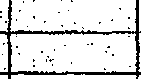 1	114	150x150x100 mm	ks	7,00	20,00	602,00	.	742,00OMITKAR'(H'VE STENACH MALTóU  .	.  -.-- - .. ---. - .· ---1-  --.i------  --	-1--..,....·  .    -- .    -	.--     .  . ....15	Sire do 150 mm	m2	0,50	410,00	175,00	380 00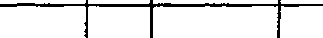      Zkoušky a prohlldky elektrických rózvodů a Zařízeni celková proh/fdki'a vy-- .....------ ----+------1--+-----1-----_•==-- --------	].··----··--------·--	-----···-----··-·-----··	---··--- --------   -·-·  i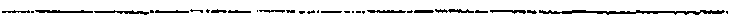 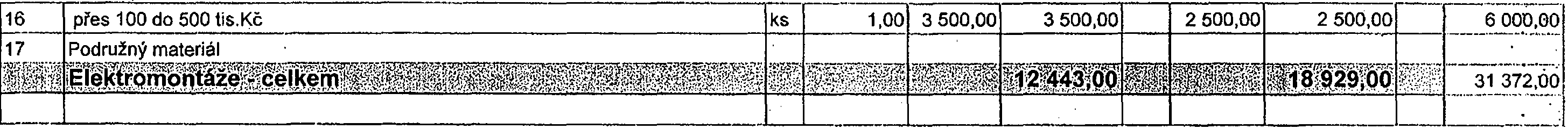 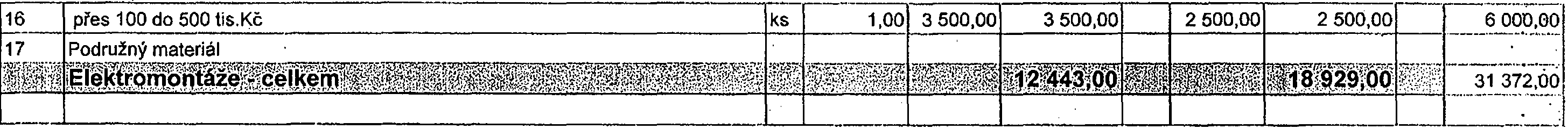 ----------------·--·--·--------------''--------·,----,---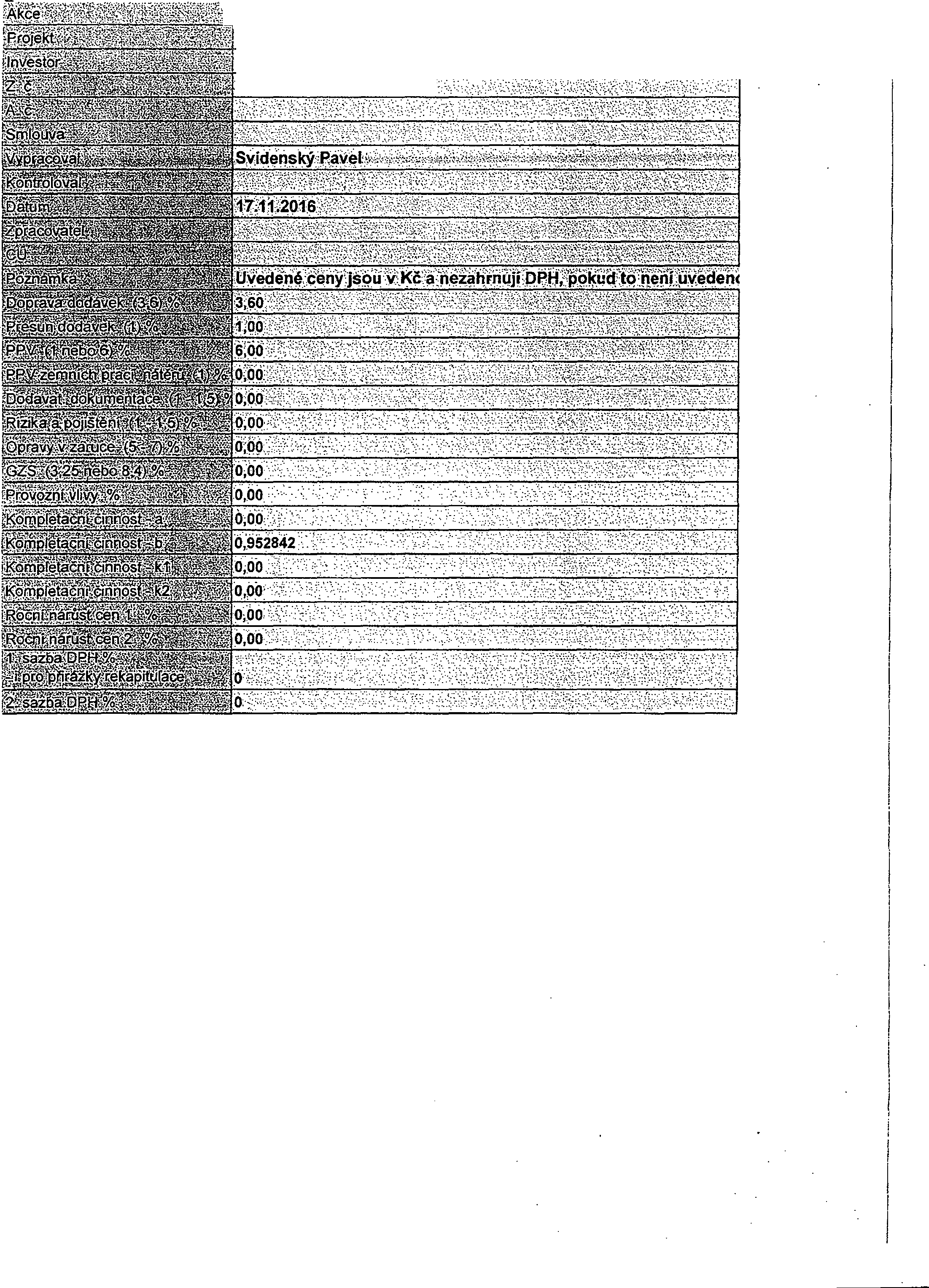 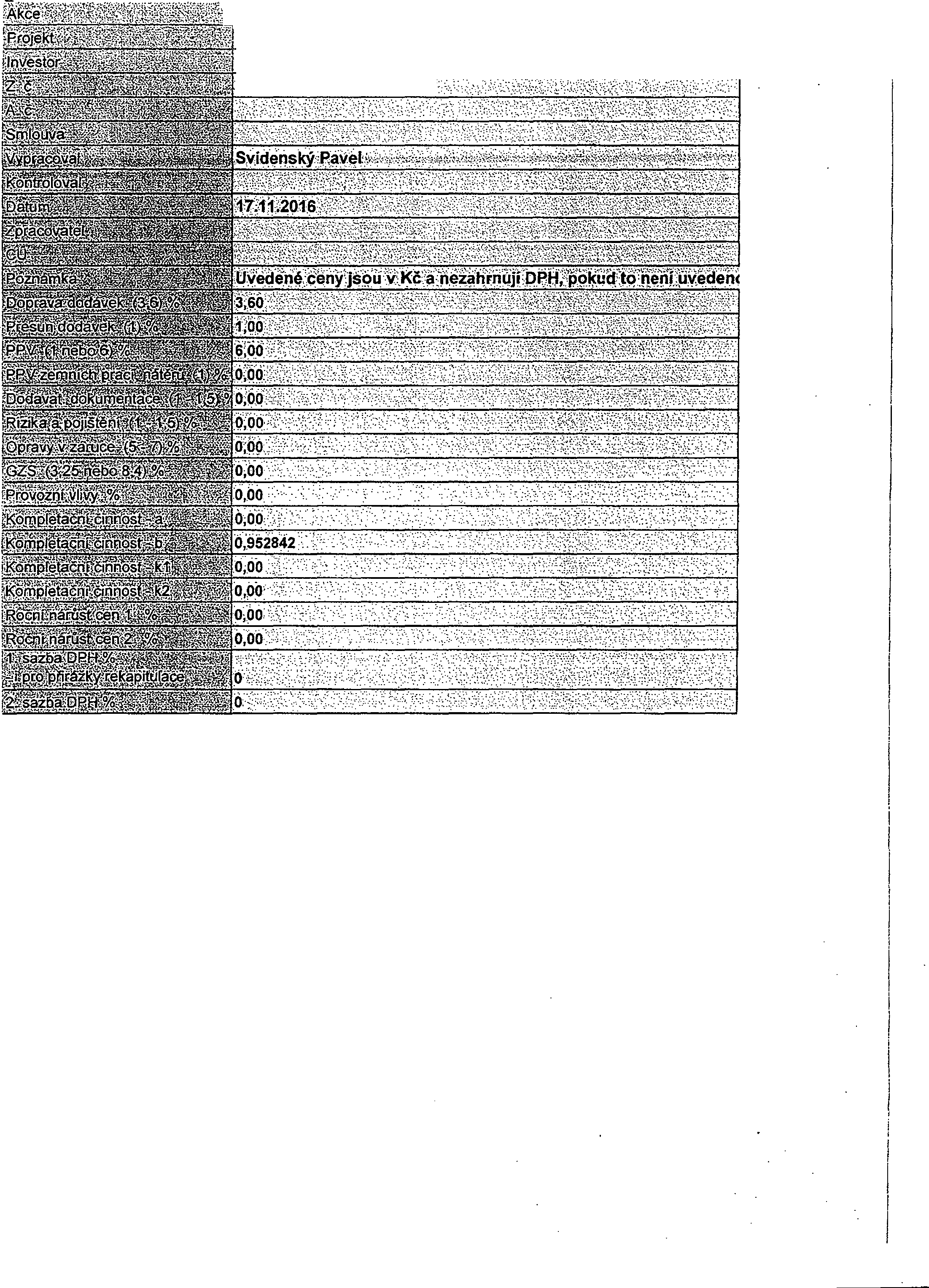 •.   •.   ..	•.    •.  ...	i;)'.'[i;7: ,t'7!i!K!i\ffi	i !	'.f	;z::	!:;	i$;;, 1·tsTAVEBNÍ ÚPRAVY ČÁSTI ADMJJÍJIS:tRAJ:IVNÍ B!,JDÓVY :,·RUQOLFOVSKÁ. 493/80,.č/BÚDĚJOVICE S:)/ f\  (Ji/';/ ·i'::MiQistrsfyČ> Ž'!Jdělství;Těšrí&v.G$/ 1,7;:N,pí/é,'.r   Jg'/1.1QOO,Pni!}a?tjjs1so\1i<froiň.šiai ce. ·Procento  PM %	s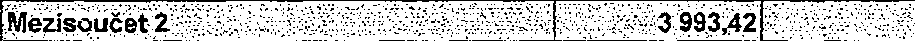 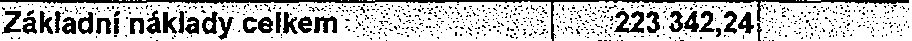 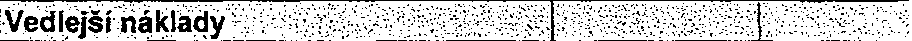 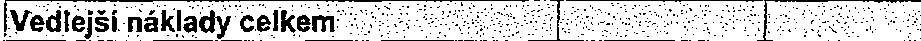 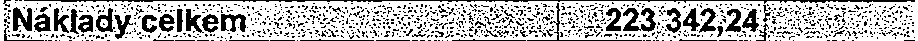 . .... .•.   •.     ·	•.	•' ..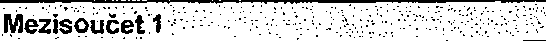 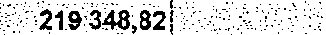 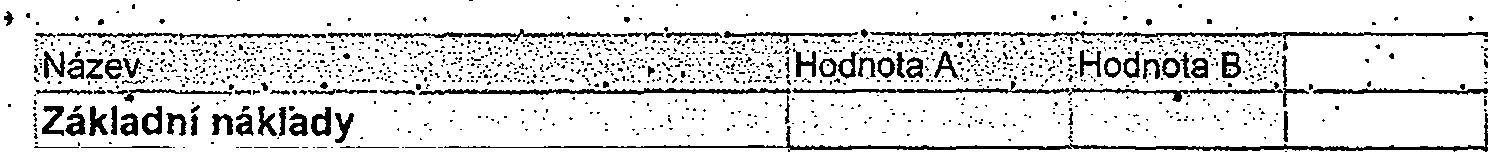 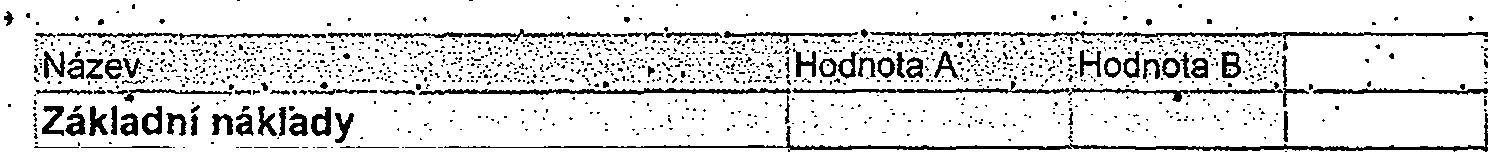 IIIIII   SP-B+C/3 Svodič přepětl třídy B a C - komplet, síť TN-C		ks---1-,0-0- ·--- 9 85-0,-0-0+--...."'"'=1 :f.9 850,0-0-+--+--4 500,0-0+--4_500,00	.	._  14 350,00 ·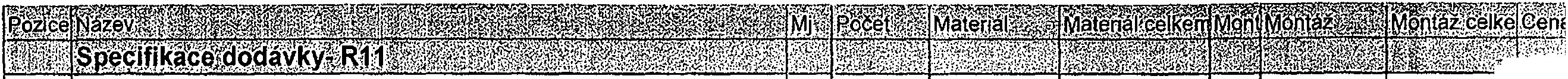 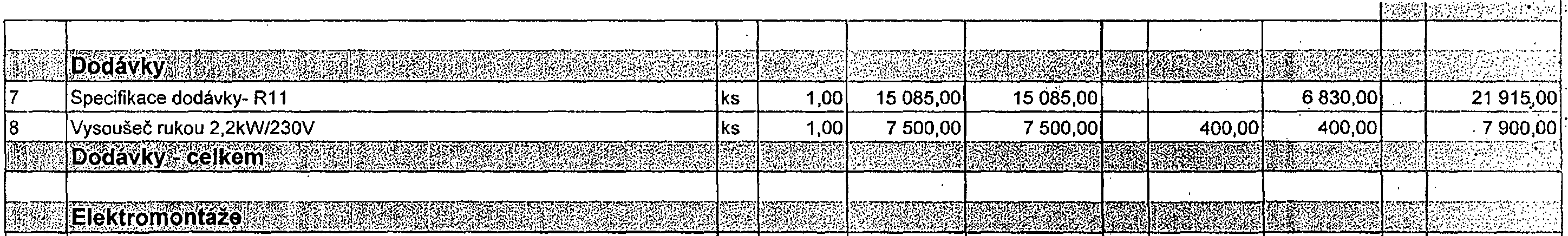 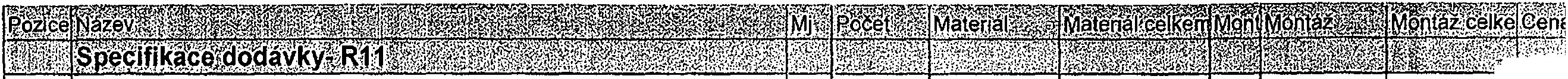 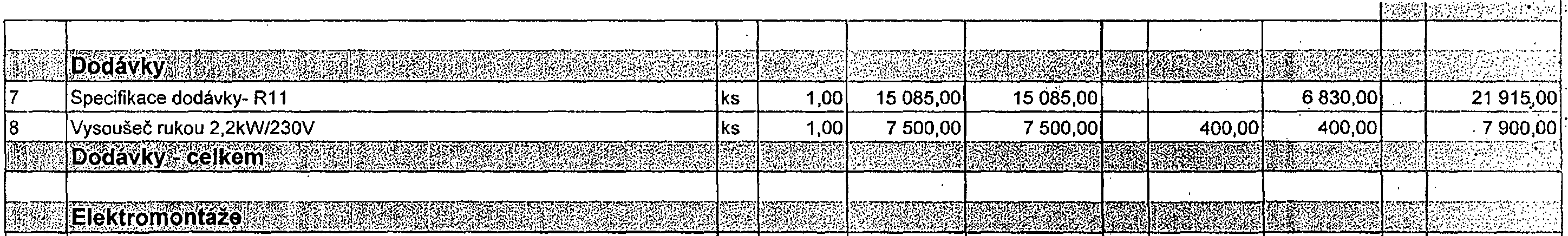 2	PL6-B2/1 Jistič PL6. char B, 1-p6lovxcn=6kA,  ln=2A-ks	1,00	160,00	160,00	85,0085,00	245,90  ·--l-      ----'--11-  -......;.-1- ---'--"---l---+--  ---t--  ---+-·-....  .      -·--····· - ·-3 --PL6-B10/1 Jistič PL6, char B, 1-pólový, lcn=6kA, ln=10A-ks--9,00	.105,00	945,00	85,00765,00	1 710,00-'--+----.....;.---ei----,,-------+-----1----· ------------- ......4	P6-B16/1 Jitič PL6, char B, 1-pólový, lcn;::;6kA, Jn;::16A 	ks    ---8-,0-0	105,00	1540,00	85,00----t--·--,------r--i--- --i-- 680,00	_ ---   2 220:.005	PF625/4/003 Chránič lr=250A, typ AC, 4-pól, Jdn=0.03A, ln=25A	ks    	1,00  	1540,00  ·-1 540,001--1-400,00t-400,00	_ _ ._   1 940_,QO ·--------6	mRB6-16/3N/C/003,A Chránič s nadproud.ochranou, lr=250A, typ A, 3+N, 6 ks	1,00	1050,00	1050,00	400,00	400,00	1 450,110 ·9	KU 68-1903  KRABICE ODBOČNÁ-ks -3,00	58,00 ·-	174,0Q		74,00		222,00-----396-,0-·-0··10	KU 68 LD/2 KRABICE ODBOČNÁ	ks	4,00	66,00	264,00	74,00	296,00----5-6-0- ,-0-0·1·11 	S-66 SVORKOVNICE 	ks	4,00  ---125,00 	500,00 	76,00 	304,00-. -80--4-·,-0---Ó--12	KO 97/5 KRAB!CE ODBOČNA	ks--5,00-75,00	375,00	84,00	420,00	795,00··---·-·--·-···-- !13	KO 97/L KRABICE ODBOčNA		ks	14,00	86,00	1 204,00	74,00	1 036,00	_ · --. -·- 2 240,00 .· 14	S-96 SVORKOVNICE	ks	1 4,00	129,00	1 806,00	76,00	1 064,00		2 870.,00 :15	KU 68-1901 KRABICE UNIVERZÁLNI	 	  ks--10,00	6,00	60,00	58,00	580,00 	--  .--640...,00 . 16 	KPRL 68-70/LD KRABICE UNIVERZÁLN( 	ks   	28,00 	28,00 	784,00 	62,00 	1 736,00 	_,., 	2 520.,0·0··-17	HM 8/1 HMOŽDINKA 8/1			ks	64,00	6,00	384,00		33,00	2 112,00 ·	---·	2 496,0018	KO 100 E KR-ABICE-ODBOČNÁ	 	    .k.s    	1,00   --65,00 --. 65,00	114,00	114,00 --- ··-····--· 179-,0,0 ·19	EPS 3 SVORKOVNICE EKVIPOTENCIÁL NI BEZ KRYTU .	ks	. 1,00	580,00	580,00	310,00	310,00	890,00.. . ZEMNICI SVORKA  .	.	.	.    .	.	.	..	.	---·--··-··-	.     ---·--·-...	·-·--·...-················.·-··--------20	ZS4 zemnici svorka na baterie				ks	2,00	160,00		320,00	85,00	170,00	490;00·-21	ZSA 16 zemnici svorka na potrubíSPINAČ:, PŘÉP(NA.C.KOMPLETN/, TANGO IP 44 		ks-·--38,00	76,00	36,0072,00 	----1--48,0,,0_,. 	. .22	3558A-06940 8 Přepínač střídavý IP 44, zapuštěná montáž; řazeni 6 (1); d.   ks	1,00	128,00	128,00	85,00	85,00	--.-3.! e9.9.23	3558A-05940 B Přepínač sériový IP 44, zapuštěná montáž; řazení 5; d. Tan  ks	2,00	139,00	278,00			85,00	170,00	448,0------··--------------·---------..---------------------------------------·----	-----------------------zAsuvi<.ANN KbMPLETNf.TANGoIP 4-4-.-. ------...,.,.--,.,--..,--,--·-.-. -----.----=----,,. --,_ ......  ..·-.,_,..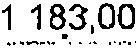 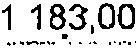  .. .,.,,...,..,..._,_....,...  	cc-	· ------------  •·••·•·24	5518A-2999 B Zásuvka jednonásobná IP 44, s ochranným kolíkem, s clonke ks	2,00140....,;.o_o_-+----   o.oo85,00	170,00	450,00.    ----:,-  ....,......	-·.	-1--    _,    -------......P{STROJ SPINAČE, PŘÉPINAČE (se šroubovýmisvorkam i), pro f,---·----- -- -	· ··. ....•  f25	3558-A05340 Přistroj přepínače sériového; řazeni 5	ks	4,00	98,00	392,00	85,00	340,00	732,00 ·i--:--- p {STROJ OVLADAČE (se šroubovými svorkámi), wo Tangb,- Neó.' ,-------- --	·--,--1-----J-	. ·_-.,._.,..-t--.,..--  .  .3558-A91342 Přístroj ovládače zapínacího se svorkou N; řazení 1/0, 1/0So, ks	7,00	84,00	588,0085,00595,00 ·- ·----- KRYTSPfNA. ČE, TANGO	.	.	.	. ---·------ - -------·-.--- ------·-··.	.·.: . ··.l-'----+------"----'--'----'----'-'-·-'---'----'-------'--'----'----'---'---l---,f-----'-+---' --   t ---"--'-t--'---+---'---'---'-'-t-----'--'----1----    ----·- - .3558A-A652 H Kryt spínače kolébkového, dělený; d. Tango; b. bílá	ks	4,00	22,00	88,006,00	24,00--·----·1-1·-2- .;00 .3558A-A653 B Kryt spínače kolébkového, s čirým průzorem; d. Tango; b. bll ks	7,00	28,00	196,00·i   -6,00I--42,00	238.,00--·--··  	._1------ zASUVKA NN, TANGO	--	-. -. --	..------,.. -·----- -····-------------- . .--·--- . --.......---·...•--":-5518A-A2359 B Zásuvka jednonásobná, s ochranným kolíkem, s clonkami; 1 ks5,00105,00	525,00	86,00	430,00- 955,00 .,_3.0...5512A-259 B Zásuvka dvojnásobná, s ochrannými kolíky, s clonkami; faze1 ks    19,00  	142,00	2 698,00	88,00	1672,00- 4 370',00 ... RAMEČEK, TANGO-	-	.,  ..	....···-··3901A-810 B Rámeček pro elektroinstalační přistroje, jednonásobný; d. Tan ks16,0016,00	256,00	3,00	48,00...304,oo'r--..	1--c---------=---....,...-- ---------------,.--------i-----------+-:----·. ..-------·..  ---. · - . . _.,._..Montáž rozvodnic oceloplechovýchnebO- ptastových běžných, hmotné· ... _ ..·.	. ',   .·-'	·'    · ·.  :.'do 20 kg--·..,......------------------,--J-k·s--c-i-....,1..,00.._ -200-,0-0-,1---200,00--·	. .-5-8-0,00-+-- 58-0-,0-0-1----780,001----Ukonť:enf vodiť:ů ízolovai-lý--c-h--s označenlm·a z--a-p--ó-j-e-n'-f-m v-r-o-zv-áděči n-t---'-1t------l----'-"'-l----"----'-t·'-'---+----·.-· -•..:....._........ . .   :85,00	85,00	145,00120,00	600,00	185,00--'-'-----1-----------. :r- ·_--_-·vO_D!Č J_ED_NOŽ_IL_O__V_Y (C_ J·_· -'---'-'--·· --'-'---'---'--"-'---'--+---i: = =- 	--r·------ -· 	--t------- - ------ - -·= ==== == =·=·- · 	- ------------.--_--···_-;36 =H=07V-U 6   mm2 , pod omítkouC-··.--_. ---- -- _·.m	15,00	14,00	210,00		18,00	270,00	480,0Q35	H07V-U  -5 mm2 , pod omítkou	m	15,00	7,00	105,00	16,00	240,00 _  _345-,00;11::::t;-_-=	-.--=· _- ___: .---- ---=. -_--':'--;  -=·-·',·--+f -=- -=.--.----':-o,_	ilKABEL.SILOVÝ,IZOLACE PVCCYKY-J 3x1.5 , pod omítkou-m		5,00	11,001 595,00"2"'-_f_-  -  ·•,·....·.....22,00	3 190,00--4- 785,00--	------ -	-- -----·--·CYKY-J 3x2.5 , pod omítkoum	135,00	24,00	3 240;00  .	24,00i-----· --     3 240,00	 	6 480,00----···-·-CYKY-J 5x1.5 , pod omítkoum	25,00	26,00650,0CJ24,00	600,00	1 2sA_o42	CYKY-J 5x2.5 , pod omltkoum	20,00	42,00840,0027,00	540,00 -.1380;00--) .    :: i   P: d-dtaě ; ,2;,  Vt(id1á,'t} ,{ 	;, , ;   · i 	7:- ..,.. ·:. i  · ·  ··  , :;: , : ::::  ,t:\; ::,:.;.H\\I  ':Nt :;,(Lft: : /:/:   \i ,> :\.,:>· ,, i::  .     i..··... .. .. · · ·j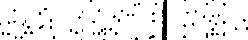 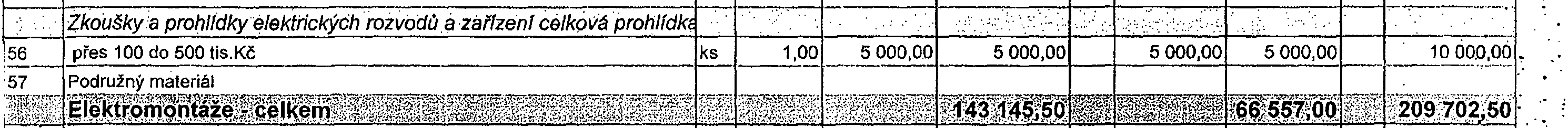 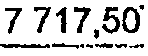 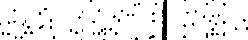 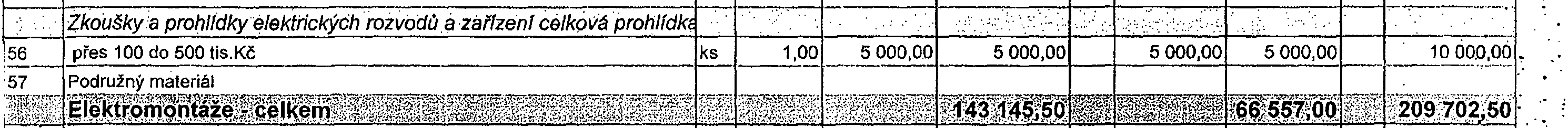 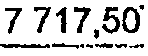 MODUS NV   véfejné osvět/ei)f	·.  ,, .·.  .	. .  .	.	. .   .	.   .	.	.··.·'	.	'	.	.	. j'43	Q3A600/700 MODU? Q LED pan. vestavný/závěsný  čtverec A, modul 600_ - - --Q --3 150,00	25 200,00	·.·....·. • 25····0'. ·o··o	21..._.oo_ ..o····o·o··.o. ·.oo.'_  _.·:·_·  ·.	.:. .Přisazenáwffžkoi/a  sv,ftidfa..:  éelokóv9vá  ·.	..	.   .  ..	.	.	.,LLX236ALDP2EP MODUS LLX 2x36 W hliník DP typ 2, nízké, EP	ks(V10DUS VV  pfisazená  výbojková svítldla!P20 .· •   ·4,00.  .·-.	OZAWLVNCCB Nouzové sv. LOVATO, přisazené ke stropu, chodba, LED, li ks	1,00OZAWH1SARS Nouzové sv. HELIOS 8W SA, 1 hod., IP65, trvale svíticí, pr ks	3,002 350,00	2 350,00	220,00	220,00	2 570,001540,00	4 620,00 '	220,00	660,00	5 280,001---'--t-	--.:1--,.--...   +-	t-	-'--t-	:..-t---+--  ---47	AURA_4 LED-1L14807K75_072 4000	ks	9,002 980,00	26 820,00	220,00	1980,00	28--8-00·,-0-0--   .48	IMAGO LED-2L14807NU45_PM45 4000	ks	4,00	4 100,00	16 400,00	220,00	880,00	17 280,0Cl:;:.: ;: pdd#$táveť':2>"Él°16rif;%0-7'>i f::.,: . \t;'i.\.......... ..	,_:;	·::.GS:770; ·7 :.. . <t·/{ ·:' /:/'./\'I?  <?fP :))\f\ H!:ď?\?I Y 	/ \ .   :0	- -; -:;-.--....,-,..---1-H....O,,,_D.-IN__O_V_E_  Z...,U._C_T.-O._V_A_C_/_$_A_Z...B.., _Y.,....-·-----  . ......,,,·------·>- -,-,...--	.. . -----   :.-:--..-. ------+--1 	1--------.	.	.	.  ...·Uprava stavajiciho rozvadeceMontaz a zapojeí osušovače rukouMontaz a zapojení ohřívače TUVhod	3,oo	1 500,00	4 500,0o	350,oo	1 050,00	5 550·.oo--1h- od- -   1.00	45,00	45,00	350,00	350,00  .	·	395,00-----1- ----1---+-- --1--      ---	-·-----··----. - --··hod	1,00	24,00	24,00	350,00	350,00	374.,0Q . 	.--·-··--· . -----.-- . -.  .	-----  .    -----------·-----,..- .	--·--.·-- -	. ----·. .  . --   -------	-·-.--1--,,...-·--t----VYSEKANI RYH VE ZDIVU. . .	<  ·	.· ..	. .	.f.,.""'·--b'-------.;,,._----.....-'--'--"'""'-'-"--"----'----.---'-,-_..-'-----      - --    ---f--""'----1---,----'--......----'---l--t-,--"""---+-- --t--·  ;,_.. ·  -----·-··--CIHELNEM - HLOUBKA 50mm.•• :--'--l--,...---,..-',.....+.,..--+-..,....,...,,...-.-c.......;-	,---',--l--+------·--......_.. 	------------------------------ 	..... 	        	.. 	_.     ...      	_._ 	_ ----··--·······.._,, 	 ,,-,.-..........--..·-·--·-·-------·-·-..	-------""•--·-··-··--·----·-------·-----------------...   '·  ·ť	lliJ:} i ';l ;:;2 , !tit :i	d =;;[!;·i;::.._,.••__::_'_:_v,.· .._.e·.··t'.:   _; _.JrJf i!íl	,, r::!ť:bi:	3;!1;:7:;NNÍ BUDOVY .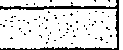 .	• '	Ministerstvo zemědělství, Těšnol/ 65/17, N<>Vé Nlěsfo, 11<>00 Pitr_a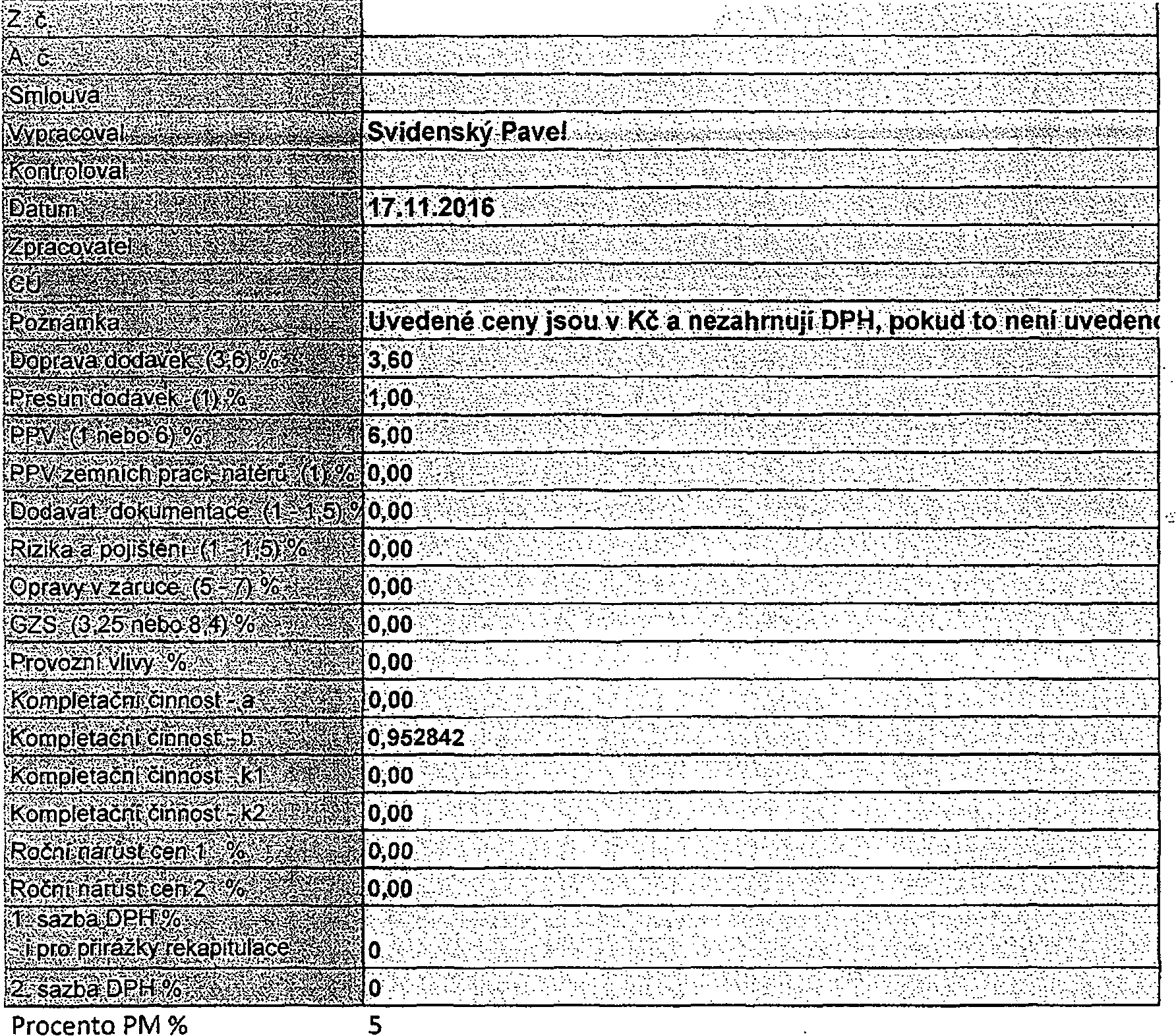 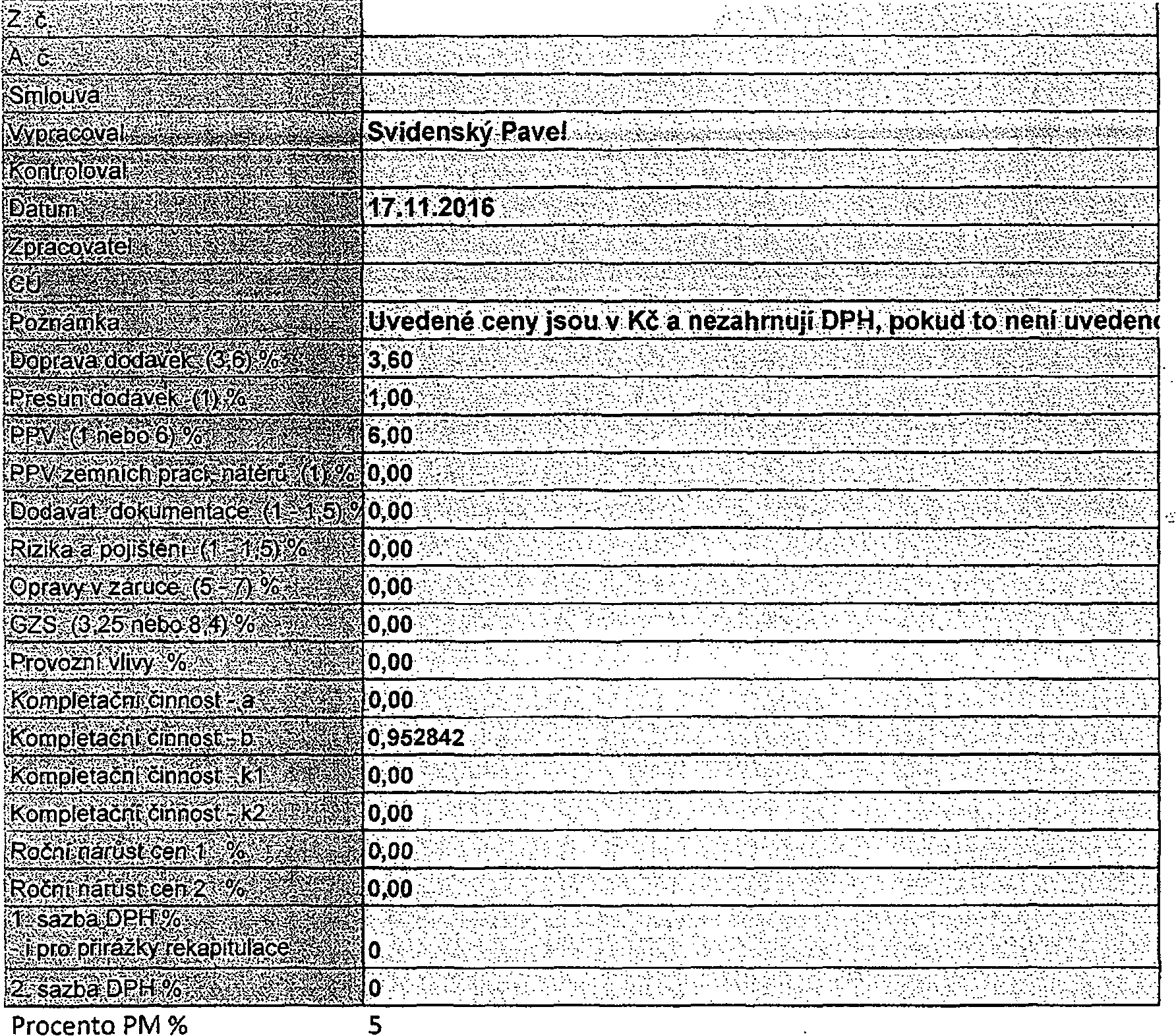 . -I.t.·II·I-  IIZ  PSV celkemR  M-práce celkemN M dodávky celkemZ  PSV celkemR  M-práce celkemN M dodávky celkemooZ  PSV celkemR  M-práce celkemN M dodávky celkemOMimostaveništni dopravaooZRN celkem897 798Zařízení staveništěoProvoz investoraoHZS ··OKom  letační činnost (IČO)oZRN+HZS897 798 Ostatní náklad   neuvedené897 798 Ostatní náklad   neuvedenéooooo11611471411Uprava stropů-a-ktivova··ným-·š-tu-k-e-m---t-i.--2----3--m-m·-------- 19,65+11,95+12, 15+24,45+3,1+3,05+3,6+1,3m2 	 79,279,25310,0024 567,500,007680,6086412612409991Začištěni omítek kolem oken,dvetf apod. s použitím suché maltové směsim.	5,6053,76301,060,002380,01333(2,2*2)+1,25,6013612421626Omítka vnitřní zdiva, MVC, hladkám2'.!_.40187,42824,650,044140,194221,1*2*24,4014612423631Omítka rýh stěn MV o šířce do 30 cm, štuková s použitím2,87+0, 15+2,855,877346244371Zazdlvk rýh, potrubí, kapes cihlami ti. 14 cm s použillm suché maltové směsim22,46778,931 916, 170,258250,635290,3*0,3'4	------------0,368349231811Prizdfvka ostění s ozubem z cihel, kapsy do 15 cm s použitím suché maltové směsim22,08952,461 976,350,295600,613372+2*0, 15'0,252,08913335552Uhelnlk nerovnoramenný    jakost 11375 75x50x6 mmT0,03  .24 530,00735,901,00000 .0,02950-iště·-n-í-my-tlm-ploc-h-o-ke-n a ·-----·-----...,....- ·-----·"m-2---  	40,01...,...40,01	40,01iště·-n-í-my-tlm-ploc-h-o-ke-n a ·-----·-----...,....- ·-----·"m-2---  	40,01...,...40,01	40,01iště·-n-í-my-tlm-ploc-h-o-ke-n a ·-----·-----...,....- ·-----·"m-2---  	40,01...,...40,01	40,01iště·-n-í-my-tlm-ploc-h-o-ke-n a ·-----·-----...,....- ·-----·"m-2---  	40,01...,...40,01	40,01iště·-n-í-my-tlm-ploc-h-o-ke-n a ·-----·-----...,....- ·-----·"m-2---  	40,01...,...40,01	40,0190,003 600,903 600,903 600,9025952901111Vyčištění budov o výšce podlaží do 4 m14,82*5,63------··_!:!!?_..._83,4483,4495,007 926,520,000040,0033426 ·inf.cenaHzs - nezmefitelné práce Práce v tarifnl trídě 5hod30,0030,00350,0010 500,0010 500,0010 500,0028  · 962031133Bourání plíček cihelných ti. 15  cm------·----_ _T_  --6,86190,001 302,64-0,26100. . -1,789W(1,25+0,67)'.14,03soklíku	·---soklíku	·---soklíku	·---m223,58400,009 432,000,031770,7491419,65·1,219,65·1,219,65·1,223,586259770101Dlaždice 20x20 cm dle výběru investoram21.71380,00'4 829,040,018000,2287411,05"1,1512,7163998771102Přesun hmot pro podlahy z dlaždic, výšky do 12 m0,30470,00141,00m248,55250,0012 137,500,000670,0325348,55m2 	55,83.500,0027 916,500,004230,2361755,83Penetrace podkladu obkladu------------·-·--··--.m--  ---·····25,9539,101 014,650,000300,0077925,9525,9518,27 .18,2777783991920Udržba, pfomíst. křídel oken/dveří vodor. do 100 m!_li --- --!_li --- --4,0011,6246,4846,4846,482*24,0078783992930Udržba, přípl.za dalšf vyvěš./zavěš dverních křídm2m27,?012,5290,1490,1490,140,9*2*2*27,2079783220010Nátěr kovových doplňkových konstrukcí syntetickýdvojnásobný  krycí s 1x emailováním	--·-----'--- ? 	dvojnásobný  krycí s 1x emailováním	--·-----'--- ? 	 	18,27 	18,27154,432 821,440,00023  ·0,0042018,2718,2718,2718,2780784191101Penetrace podkladu univerzální Primalex 1x11,742 005,900,000070,0119681784195112170,86Malba tekutá Primalex Standard, bílá, 3!_ 	, 	,    m---170,86· 170,8645,00_7 688;610,000140,023928,8*2,9525,962.87*2,45*3-21,09-0,6*1,97-1, 181,47*4*0,84,700,9*2*0,81,442,405*2*0,83,852,12*2*0,83,3982784402801Odstranění malby oškrábáním v místnosti H do 3,8 mm2170,8619,613 350,53170,8575170,8690979081111Odvoz suti a vybour. hmot na skládku do 1 km0,24164,0640,1991979081121Příplatek k odvozu za každý další 1 km2,2015,7334,6592979082111Vnilrostaveništní doprava suti do 10 m0,24197,4748,3893979086112Nakládání nebo překládáni suti a vybouraných hmot0,24124,9230,6194979093111Uložení suti na skládku bez zhutněni0,249,312,2895Poplatek za skladku 1O % příměsíDatum :Datum :Datum :Podpis :Podpis:Podpis:13976072321Vybourání kov. dvířek nad 0,3 m2 ze zdi cih2 	     kus 	  2,0Q2,0033,6067,20-0,01900·O.g3BOO  ·14979081111Odvoz suti a vybour. hmot na skládku do 1 km0,91164,06149,6215979081121Příplatek k odvozu za každý další 1 km0,3415,735,3816979082111Vnitrostaveništní  doprava suti do 10 m0,04197,477,5019721154208Potrubf Geberit svodné (ležaté) v zemi D 11O x 4,3 včetně..---··5,00440,002 200,000,001380,0069019721154208zemních prací_·------··-···-·--------···----·-·-··----------·   ...!!! 	..---··5,00440,002 200,000,001380,006901972115420855440,002 200,000,001380,0069020721170965Oprava-propojeni dosavadního potrubí PVC do DN 11O	kus33,003,002 000,006 000,000,007610,0228321721171107Potrubí z plastu odpadní hrdlové D 75 x 1,8 materiál HT	m1- -	.	.	.	.	--·---· ----··  ·1,00·"·-···---·· 1,00386,00386,000,030820,0308222721171109Potrubí z plastu odpadní hrdlové d 11O mm materiál HT	m11,00488,00	488,00	0,02924488,00	488,00	0,02924488,00	488,00	0,029240,0292423721173204Porubl z PVC pfipojovaci o.40 x  1,8 materiál HT    --·--   -·--1····-··-·-1,001,00287,00287,000,001090,0010924721173205Potrubí z PVC připojovací D 50 x 1,8 materiál HT	,        .!!,!_,_·------  1,001,00317,00317,000,001120,0011225721194104Vyvedeni odpadních výpustek D 40 x 1,8	.	kus11 ,001,0057,7057,7057,7057,7026721194105Vyvedení  odpadních výpustek  D 50 x_1,8----·-------·---      ku.•.1·--..·--···  ·1,001,0063,9063,9063,9063,9027721194109Vyvedeni odpadních_výpustek  D 110 x 2,3     ····-- ··  .   _.. 	    ,!:1 	,,	1,001,0095,2095,2095,2095,2028,721290112Zkouška těsnosti kanalizace vodou ON 200	m2020,0020,0024,00480,000,062841,2568029721290123Zkouška těsnosti kanalizace kouřem do DN 300	m20-    -20,0020,0021,70434,00434,00434,0030721200020Demontáž svislého potrubi novodurového do DN 11O, s200,00400,00400,00400,00.0,09678-0,1935630721200020vysekáním ze zdi     ---···---··--·----·-----··-·-·-  -  -- ·----···· 2,00        2	2,00vysekáním ze zdi     ---···---··--·----·-----··-·-·-  -  -- ·----···· 2,00        2	2,00200,00400,00400,00400,00.0,09678-0,19356Díl:722Vnitřní vodovod32722130995Vsaz odboč záv potr do DN 50  ---kus11,QO1 340,001 340,000,006150,0061511,0033722131916Oprava-potrubí závitové.vsazení odbočky DN 501soubor1,0(2_1,001 240,001 240,000,014700,01470_  .   kpl_.._ _	1,003 600,003 600,000;024410,024411,0046725100005Sprchová kabina, baterie, zápachová uzávěrkakus   .,.	1,00  .15 300,0015300,000,091480,09148Dli: 799Dli: 799OstatnlOstatnlOstatnlOstatnl49nabídková cena    avíra. 	·ifž_   --ž     -    -   -t  -- 	- ! .  --:_:, 	 ·--··kpl  ... ·-··-······-·1,00 1				1,00500,00500,0050nabld.cena250,00250,007 500,007 500,00,Doprava 3,60%, Přesun 1,00%9 646,32)	i·9 646,32)	i·9 646,32)	i·Montáž - materiálMontáž - práce143 145,50J66 557,ool143 145,50J66 557,oolPPV 6,00% z montáže: materiál.+ práce3993,42NátěryZemní prácePPV 0,00% z nátěr:ů a zemních pracíDodav. dokumentace 0,00% z mezisoučtu 2Rizika a pojištění 0,00% z mezisoučtu 2Opravy v záruce 0,00% z mezisoučtu 1·GZS 0,00% z pravé strany mezisoučtu 2Provozní vlivy 0,00% z pravé strany mezisoučtu 2Provozní vlivy 0,00% z pravé strany mezisoučtu 2IKompletační  činnostIIZáklad a hodnota DPH 0%IZáklad a hodnota DPH 0%t!(J  Jj?.Jý: :1jřij}'.$}Q.e:tJ?ftt1\ťi  ! ltmgft0;lt1Zt<K	il9:J	J);;;r;;f,;/0ifl}MiJ	J);;;r;;f,;/0ifl}Mi